I-MERKEZİN MİSYON VE VİZYONUTeleiletişim ve enformatik teknolojileri alanında disiplinlerarası araştırma ve teknoloji uygulamaları için ulusal bir platform oluşturmak,Teleiletişim ve enformatik teknolojileri konusunda ulusal ve uluslararası işbirliğini sağlamak,Teleiletişim ve enformatik teknolojileri konusunda ortak araştırma ve eğitim etkinlikleri düzenlemek.II-MERKEZİN TARİHÇESİ, AMACI VE HEDEFLERİ          Ana amacı teleiletişim ve enformatik alanlarında Türkiye için nitelikli öğretim üyeleri ve doktoralı araştırmacıların yeni bir finansal destek modeli çerçevesinde yetiştirilmesi olan DPT 2007K120610, TAM: Teleiletişim ve Enformatik Alanlarında Araştırmacı ve Akademisyen Yetiştirme Merkezi" Projesi (kısaca TAM Projesi) 2007 yılı başından bu yana DPT/Kalkınma Bakanlığı tarafından desteklenmektedir.          TAM Proje doktora öğrencisi finansal destek modeli, özellikle tez aşamasında olan doktora öğrencilerinin başka bir iş yerinde çalışmadan, sözleşmeli personel mevzuatı çerçevesinde tam-zamanlı olarak doktora tez araştırmalarına yoğunlaşmalarını, araştırmaları ile ilgili konferans, sempozyum, çalıştay gibi bilimsel toplantılara katılımını ve disiplinlerarası ortak araştırma mekanı ve altyapısını kullanmalarını hedeflemektedir. TAM Projesi’nde desteklenmekte olan doktora öğrencileri ve diğer araştırmacılar için disiplinlerarası bir araştırma mekanı yaratılması amacıyla TAM Projesi çerçevesinde yeni bir araştırma mekanı (TAM Binası) inşa edilmesi de öngörülmüş ve gerçekleştirilmiştir. 2006’da DPT’na önerilen, DPT tarafından uygun bulunan ve 2007 başından bu yana yapılan çalışmalar sonucunda uygulanabilirliği gösterilen TAM Projesi finansal destek modeli Türkiye’nin öğretim üyesi ve doktoralı araştırmacı insangücü açığını kapatıp Avrupa Birliği doktoralı araştırmacı ortalamasını yakalaması açısından önemli bir katkıdır.           TAM Projesi çerçevesinde Boğaziçi Üniversitesi tarafından ortaya konulan ve DPT/Kalkınma Bakanlığı tarafından desteklenen öğretim üyesi ve doktoralı araştırmacı insangücü yetiştirme finansal destek modeli, Türkiye’deki diğer en önemli öğretim üyesi yetiştirme modeli olan ÖYP (Öğretim Üyesi Yetiştirme Programı)’ndan oldukça faklıdır ve ÖYP’ye göre daha etkin ve verimli olduğu düşünülmektedir. TAM Projesi çerçevesinde desteklenen doktora öğrencileri diğer yeni üniversitelerin araştırma görevlileri değildir, dolayısıyla ÖYP’de yaşanabilecek sorunlar TAM Projesi’nde yaşanmamaktadır. Yeni üniversiteler araştırma görevlilerini ÖYP aracılığı ile doktora yaptırmak ve yetiştirmek üzere ileri seviyede ve araştırma yetkinliğindeki üniversitelere gönderdiklerinde, ellerindeki araştırma görevlilerini ileri seviyedeki üniversitelere aktarmış olduklarından sözkonusu araştırma görevlilerini kendi üniversitelerinde kullanmaktan yoksun kalmaktadırlar. Ayrıca, TAM Proje’deki doktora öğrencisi yetiştirme maliyetinin, ÖYP’de doktora öğrencisi yetiştirme maliyetinden daha düşük olduğu tahmin edilmektedir. Bilindiği gibi, ÖYP DPT/Kalkınma Bakanlığı tarafından başlatılmış ve daha sonra YÖK’e devredilmiş bir öğretim üyesi yetiştirme programıdır.          TAM Projesi’nde halen, Boğaziçi Üniversitesi Bilgisayar Mühendisliği Bölümü'nden 19, Elektrik-Elektronik Mühendisliği Bölümü'nden 10, Moleküler Biyoloji ve Genetik Bölümü'nden 1, Biyomedikal Mühendisliği Enstitüsü'nden 1 ve Kandilli Rasathanesi ve Deprem Araştırma Enstitüsü Jeofizik Ana Bilim Dalı’ndan 3 öğretim üyesi olmak üzere toplam 34 öğretim üyesi işbirliği yapmaktadır. Bilgisayar Mühendisliği Bölümü 21 doktoralı öğretim üyesi, yaklaşık 120 doktora öğrencisi ve yaklaşık 220 yüksek lisans öğrencisi ile teleiletişim ve enformatik alanlarında Türkiye'deki en büyük ve kapsamlı lisansüstü programlarından birini yürütmekte ve TAM Projesi’nde lokomotif görevi yapmaktadır.          TAM Proje’de yer alan öğretim üyelerinin danışmanlığını yaptığı doktora öğrencisi  sayısı yaklaşık 130, TAM Proje’de yer alan bölümlerdeki doktora öğrencisi sayısı ise yaklaşık 240’dır. Dolayısıyla, Boğaziçi Üniversitesi’nin bu projede yer alan bölümleri teleiletişim ve enformatik alanında Türkiye’de önemli bir lisansüstü eğitim ve araştırma kapasitesine sahiptir.          Teleiletişim ve enformatik alanlarında doktora öğrencilerinin yetiştirileceği araştırma konuları ise, ülkemizin akademisyen ihtiyaçları göz önüne alınarak, telsiz ağlar, teleiletişim, çoklu ortam, bilgisayar donanım-işletim sistemleri, bilişim uygulamaları, tele sağlık-biyoinformatik-biyomedikal uygulamaları, uydu-heterojen sistemler ve bilgisayarlarda güvenlik olarak sekiz altgrup içinde organize edilmiş durumdadır.          TAM Proje, 2007 başından bu yana doktora öğrencilerinin desteklenmesinde ve disiplinlerarası ortak bir araştırma mekanı ve altyapısının ortaya çıkartılmasında önemli bir rol oynamıştır. TAM Proje’de süre gelen çalışmaların genişletilerek ve sanayi işbirliğinin artırılarak bir uygulama ve araştırma merkezi çerçevesinde organize edilmesi TETAM’ın en önemli amacıdır.          TETAM’ın amacı merkezin kapsama alanına giren konularda interdisipliner araştırma çalışmaları yaparak doktora öğrencisi yetistirmek, ülke ekonomisine katkıda bulunacak yüksek katma değere sahip ürünler, teknolojiler, uygulamalar geliştirmektir.III-MERKEZİN TEMEL POLİTİKA VE ÖNCELİKLERİ          TETAM’ın temel politikalarından biri teleiletişim ve enformatik konularını içeren interdisipliner araştırma çalışmalarının yürütülebileceği fiziksel ve organizasyonel bir platform oluşturmaktır. Bu araştırmalar için kullanılabilecek laboratuar, açık ve kapalı ofis alanları ve çalıştay merkezi vardır.          Bu amaçla üyelerini aktif olmaya, Avrupa Topluluğu, Kalkınma Bakanlığı, TÜBİTAK, özel sektör gibi  üniversite dışı kaynaklardan araştırma projesi almaya teşvik etmektedir. Bu yönde üniversite TTO ile işbirliği yaparak eşgüdüm ile çalışmaktadır.          Yürütülen araştırma çalışmalarının uluslararası bilime katkısı yüksek, doktora seviyesinde olması öncelikleri arasındadır.IV-MERKEZ TARAFINDAN DÜZENLENEN BİLİMSEL TOPLANTILARToplantının Adı		: Functional & Structural Brain Connectomes and                                                              Applications to Dementia WorkshopDüzenleyen Merkez Üyesi     : Burak AcarTarih                                            	: 30-31 Temmuz 2016Düzenlendiği Yer	: Boğaziçi ÜniversitesiKatılımcı Sayısı	: 100Sunulan Bildiri Adedi	: 12Toplantının Adı		: 3rd Int. Symposium on Brain and Cognitive ScienceDüzenleyen Merkez Üyesi     : Albert Ali SalahTarih		: 08 Mayıs 2016Düzenlendiği Yer 		: Yeditepe Universitesi, IstanbulKatılımcı Sayısı		: 300Sunulan Bildiri Adedi	: 42
Toplantının Adı		: 7th Int. Workshop on Human Behavior UnderstandingDüzenleyen Merkez Üyesi     : Albert Ali SalahTarih		: 16 Ekim 2016Düzenlendiği Yer 		: AmsterdamKatılımcı Sayısı		: 40Sunulan Bildiri Adedi	: 12
Toplantının Adı		: 24. IEEE SIU Konferansı Doktora KonsorsiyumuDüzenleyen Merkez Üyesi    : Albert Ali SalahTarih		: 18 Mayıs 2016Düzenlendiği Yer 		: ZonguldakKatılımcı Sayısı		: 40Sunulan Bildiri Adedi	: 5Toplantının Adı		: 24. IEEE SIU Konferansı Çevresel Zeka                                                            Teknolojileri ve Sosyal Sinyal İşleme Özel OturumuDüzenleyen Merkez Üyesi    	: Albert Ali SalahTarih		: 18 Mayıs 2016Düzenlendiği Yer 		: ZonguldakKatılımcı Sayısı		: 40Sunulan Bildiri Adedi	: 4Toplantının Adı		: 2nd International Workshop Emotion                                                             Representations and Modelling for Companion Systems Düzenleyen Merkez Üyesi    	: Albert Ali SalahTarih		: 16 Kasım 2016Düzenlendiği Yer 		: TokyoKatılımcı Sayısı		: 40Sunulan Bildiri Adedi	: 9Toplantının Adı		: MICCAI 2016 (www.miccai2016.org)Düzenleyen Merkez Üyesi    	: Burak Acar (Satellite Events Chair)Tarih		: 17-21 Ekim 2016Düzenlendiği Yer 		: Atina, YunanistanKatılımcı Sayısı		: 1000Sunulan Bildiri Adedi	: 800Toplantının Adı		: 27th Annual IEEE International Symposium on Personal,                                                              Indoor and Mobile Radio Communications (PIMRC 2016)Düzenleyen Merkez Üyesi    	: Hakan DeliçTarih		: 04-07 Eylül 2016Düzenlendiği Yer 		: Valencia, SpainToplantının Adı		: Mobil Cihazlarla Hesaplama Özel Oturumu (SİU 2016                                                              Kapsamında)Düzenleyen Merkez Üyesi    	: Atay Özgövde, Özlem Durmaz İncelTarih		: 16 Mayıs 2016Katılımcı Sayısı		: 25Sunulan Bildiri Adedi	: 10Toplantının Adı		: International Workshop on AI for Privacy and SecurityDüzenleyen Merkez Üyesi    	: Pınar YolumTarih		: 30 Ağustos 2016Düzenlendiği Yer 		: LaheyKatılımcı Sayısı		: 30Sunulan Bildiri Adedi	: 13Toplantının Adı		: Mobil Donanımlarla Hesaplama (SİU 2016 Özel Oturum)Düzenleyen Merkez Üyesi    	: Atay Özgövde, Özlem Durmaz İncelTarih		: 16-19 Mayıs 2016Düzenlendiği Yer 		: Bülent Ecevit Üniversitesi, ZonguldakKatılımcı Sayısı		: 25Sunulan Bildiri Adedi	: 5V-MERKEZ ÜYELERİNİN KATILDIKLARI BİLİMSEL TOPLANTILARToplantının Adı		: RoboCup 2016 SymposiumKatılan Merkez Üyesi	: H. Levent AkınTarih		: Temmuz 2016Düzenlendiği Yer 		: LeipzigSunulan Bildirinin Adı	: “Effective Multi-Robot Spatial Task Allocation using Model                                                               Approximations“
Toplantının Adı		: 29th IEEE Conference on Computer Vision and                                                             Pattern Recognition (CVPR)Katılan Merkez Üyesi	: Albert Ali SalahTarih		: 26 Haziran-1 Temmuz 2016Düzenlendiği Yer 		: Las VegasSunulan Bildirinin Adı	: "Facial Expression Recognition in The Wild                                                             Using Improved Dense Trajectories and Fisher Vector Encoding"                                                                  ve "Kernel Elm and Cnn Based Facial Age Estimation"Toplantının Adı		: 14th European Conference on Computer Vision (ECCV)Katılan Merkez Üyesi	: Albert Ali SalahTarih		: Ekim 2016Düzenlendiği Yer 		: AmsterdamSunulan Bildirinin Adı	: "Combining Deep Facial and Ambient Features for First                                                              Impression Estimation," ve "A New Database and Protocol for                                                              Image Reuse Detection"Toplantının Adı		: 7th Int. Workshop on Human Behavior UnderstandingKatılan Merkez Üyesi	: Albert Ali SalahTarih		: Ekim 2016Düzenlendiği Yer 		: AmsterdamSunulan Bildirinin Adı	: "Assessing Affective Dimensions of Play in Psychodynamic Child                                                              Psychotherapy via Text Analysis"Toplantının Adı		: 3rd  Int. Symposium on Brain and Cognitive ScienceKatılan Merkez Üyesi	: Albert Ali SalahTarih		: Mayıs 2016Düzenlendiği Yer 		: IstanbulSunulan Bildirinin Adı	: -Toplantının Adı		: 24. IEEE SIU KonferansıKatılan Merkez Üyesi	: Albert Ali SalahTarih		: Mayıs 2016Düzenlendiği Yer 		: ZonguldakSunulan Bildirinin Adı	: “A Simulator For Generating Realistic                                                             Simulations of Telecom Customer Behaviors“Toplantının Adı		: Language Resources and Evaluation Conference (LREC)Katılan Merkez Üyesi	: Lale AkarunTarih		: Mayıs 2016Düzenlendiği Yer 		: SlovenyaSunulan Bildirinin Adı	: “BosphorusSign: Turkish Sign Language Recognition Corpus in                                                              Health and Finance Domains“Toplantının Adı		: Dagstuhl Seminar on Multidisciplinary Approaches to Multi-                                                             valued Data: Modeling, Visualization and AnalysisKatılan Merkez Üyesi	: Burak AcarTarih		: 04-08 Nisan 2016Düzenlendiği Yer 		: Saarbrucken, AlmanyaSunulan Bildirinin Adı	: “Challenges and Thoughts on Joint Structural-Functional                                                              Modeling of Brain“Toplantının Adı		: 12th European Congress on EpileptologyKatılan Merkez Üyesi	: Hande ÇağlayanTarih		: Eylül 2016Düzenlendiği Yer 		: PragueSunulan Bildirinin Adı	: “Electro-Clinical Features of A New Channelopathy Due to Loss of                                                               Function or Gain of Function Mutations in KCNA2“Toplantının Adı		: American Epilepsy Society MeetingKatılan Merkez Üyesi	: Hande ÇağlayanTarih		: Aralık 2016Düzenlendiği Yer 		: HoustonSunulan Bildirinin Adı	: “Whole Exome Sequencing in Five Unrelated BFNS (Benign                                                               Familial Neonatal Seizures) Patients“
Toplantının Adı		: PLAN-E MeetingKatılan Merkez Üyesi	: Can ÖzturanTarih		: 08-09 Eylül 2016Düzenlendiği Yer 		: Lugano, İsviçreSunulan Bildirinin Adı	: -Toplantının Adı		: Digital Infrastructures for Research, 2016Katılan Merkez Üyesi	: Can ÖzturanTarih		: 28-30 Eylül 2016Düzenlendiği Yer 		: Krakow, PolonyaSunulan Bildirinin Adı	: “Lightning Talk Sunumu : Blockchain Infrastructure for E-                                                             Science“Toplantının Adı		: Interspeech 2016Katılan Merkez Üyesi	: Murat SaraçlarTarih		: Eylül 2016Düzenlendiği Yer 		: StockholmSunulan Bildirinin Adı	: “Compositional Neural Network Language Models for                                                              Agglutinative Languages“Toplantının Adı		: Swedish Symposium on Image Analysis 2016 40th                                                              Anniversary 1976-2016Katılan Merkez Üyesi	: Ayşın ErtüzünTarih		: Mart 2016Düzenlendiği Yer 		: UppsalaSunulan Bildirinin Adı	: “Data-Driven Methods in Defect Detection in Textile Images                                                              (Davetli Konuşma)“Toplantının Adı		: International Conference on Artificial Intelligence (ICOA)Katılan Merkez Üyesi	: Tunga GungorTarih		: Aralık 2016Düzenlendiği Yer 		: Limerick, IrlandaSunulan Bildirinin Adı	: “A Rule-Based Approach for Converting Wikipedia Content into                                                               Semantic Relations“Toplantının Adı		: Transdisciplinary-Transnational-Transcultural                                                              International ConferenceKatılan Merkez Üyesi	: Esin Öztürk IşıkTarih		: Haziran 2016Düzenlendiği Yer 		: Suzhou, ÇinSunulan Bildirinin Adı	: “Multinuclear Magnetic Resonance Spectroscopic Imaging of                                                              Human Brain Disorders“Toplantının Adı		: “Reconstruction Schemes for MR Data” Workshop Katılan Merkez Üyesi	: Esin Öztürk IşıkTarih		: Ağustos 2016Düzenlendiği Yer 		: Edinburgh, İngiltereSunulan Bildirinin Adı	: “Compressed Sensing for Fast 31P-MRSI of Brain Tumors and                                                              1H-MRSI of Mild Cognitive Impairment in Parkinson’s Disease“Toplantının Adı		: European Society of Magnetic Resonance in Medicine and                                                              Biology (ESMRMB) 2016Katılan Merkez Üyesi	: Esin Öztürk IşıkTarih		: Ekim 2016Düzenlendiği Yer 		: Viyana, AvusturyaSunulan Bildirinin Adı	: 1- “Proton MR Spectroscopic Imaging of Parkinson’s Disease with                                                              Mild Cognitive Impairment or Normal Cognition Registered to                                                              MNI152 Brain Atlas. (Sunan: Sevim Cengiz)“					  2- “Comparison of Cerebral Blood Volume and Arterial Blood                                                               Volume Between Parkinson’s Disease Patients with Mild                                                                 Cognitive Impairment and Normal Cognition Using Arterial Spin                                                                Labeling MR at 3T. (Sunan: Dilek Betül Arslan)
Toplantının Adı		: 24. IEEE Sinyal İşleme ve İletişim Uygulamaları KurultayıKatılan Merkez Üyesi	: Atay ÖzgövdeTarih		: Mayıs 2016Düzenlendiği Yer 		: ZonguldakSunulan Bildirinin Adı	: “Gerçek Zamanlı Çoklu Uygulama Destekli Algılayıcı Veri Akışı                                                              Yönetimi“VI-MERKEZ ÜYELERİNİN ALDIKLARI HİZMET, BİLİM-SANAT, TEŞVİK ÖDÜLLERİVII-MERKEZDE SÜRDÜRÜLEN PROJELER VE RAPOR DÖNEMİNDE TAMAMLANAN PROJELERProje Adı			: COST 1303 AAPELEYürütücüsü			: Cem ErsoyDestekleyen Kuruluşlar	: Avrupa Topluluğu (COST)Başlangıç Yılı	: 2014Durumu	: Devam EdiyorProje Adı			: FP7 UBIHEALTHYürütücüsü			: Cem ErsoyDestekleyen Kuruluşlar	: Avrupa Topluluğu (COST)Başlangıç Yılı	: 2013Durumu	: Devam EdiyorProje Adı			: Kesintisiz Aktivite İzlemeYürütücüsü			: Cem ErsoyDestekleyen Kuruluşlar	: BAP Başlangıç Yılı	: 2014Durumu	: Devam EdiyorProje Adı			: H 2020  AFFEC TECHYürütücüsü			: Cem ErsoyDestekleyen Kuruluşlar	: Avrupa TopluluğuBaşlangıç Yılı	: 2016Durumu	: Devam EdiyorProje Adı			: COST IC 1106 Integrating Biometrics and Forensics for the                                                              Digital AgeYürütücüsü			: Lale AkarunDestekleyen Kuruluşlar	: Avrupa Topluluğu (COST)Başlangıç Yılı	: 2011Durumu	: Devam EdiyorProje Adı			: SANTEZ Project: Sign-Based İnterface for Health and                                                              Banking ApplicationsYürütücüsü			: Lale AkarunDestekleyen Kuruluşlar	: Sanayi Bakanlığı (SANTEZ)Başlangıç Yılı	: 2014Durumu			: Devam EdiyorProje Adı			: COST Action: Semantic Keyword-based Search on Structured                                                              Data Sources (KEYSTONE)Yürütücüsü			: Burak AcarDestekleyen Kuruluşlar	: Avrupa Topluluğu (COST)Başlangıç Yılı	: 2012Durumu			: Devam EdiyorProje Adı			: Nörolojik/Psikiyatrik Hastalıklarda Bütünleşik Ağ                                                              Modellemesi ve Alzheimer Hastalığına UygulanmasıYürütücüsü			: Burak AcarDestekleyen Kuruluşlar	: TÜBİTAKBaşlangıç Yılı	: 2014Durumu			: Devam EdiyorProje Adı			: Accelerator Design for in-Memory DatabasesYürütücüsü			: Arda YurdakulDestekleyen Kuruluşlar	: BAPBaşlangıç Yılı	: 2015Durumu			: Devam EdiyorProje Adı			: Theoretical and Experimental Investigation of Effect of                                                              Coolant Properties on Cooling Capacity of Computer Liquid                                                              Cooling SystemsYürütücüsü			: Hakan ErtürkDestekleyen Kuruluşlar	: BAPBaşlangıç Yılı	: 2015Durumu			: Devam EdiyorProje Adı			: Player Profiling and Communication Analysis for Player                                                              Complaints in Social Network Based GamesYürütücüsü			: Albert Ali SalahDestekleyen Kuruluşlar	: TÜBİTAKBaşlangıç Yılı	: 2015Durumu			: Devam EdiyorProje Adı			: Eylem Tabanlı Kitle Kaynaklı Algılama Yürütücüsü			: Özlem Durmaz İncelDestekleyen Kuruluşlar	: TÜBİTAKBaşlangıç Yılı	: 2013Durumu			: Devam EdiyorProje Adı			: Mobil Algılayıcı Verisi ile Bağlam TanımaYürütücüsü			: Özlem Durmaz İncelDestekleyen Kuruluşlar	: Galatasaray Üniversitesi, BAPBaşlangıç Yılı	: 2015Durumu			: Devam EdiyorProje Adı			: Sosyal Yazılımlar için Ontoloji Tabanlı Mahremiyet YönetimiYürütücüsü			: Pınar Yolum BirbilDestekleyen Kuruluşlar	: TÜBİTAK Başlangıç Yılı			: 2013Durumu			: Devam EdiyorProje Adı			: Contextual Text Mining from the Biomedical Scientific                                                              LiteratureYürütücüsü			: Arzucan ÖzgürDestekleyen Kuruluşlar	: Avrupa Birliği, FP7 Marie Curie Career Integration Grant Başlangıç Yılı			: 2012Durumu			: Devam EdiyorProje Adı			: Sosyal Medya Metinlerinde Varlık Isimlerinin Tanınması ve
                                                             Hashtag AyrıstırılmasıYürütücüsü			: Arzucan ÖzgürDestekleyen Kuruluşlar	: BAPBaşlangıç Yılı			: 2015Durumu			: Devam EdiyorProje Adı			: Parkinson Hastalığı Hafif Kognitif Bozukluğu için                                                              Multimodal Manyetik Rezonans Görüntüleme Temelli                                                              Biyoişaretleyicileri BelirlenmesiYürütücüsü			: Esin Öztürk IşıkDestekleyen Kuruluşlar	: TÜBİTAKBaşlangıç Yılı			: 2015Durumu			: Devam EdiyorProje Adı			: Kronik Karaciğer Yetmezliğinde Manyetik Rezonans                                                              Spektroskopik Düzenleme Yöntemleri ile İnsan Beyin                                                              Dokusu Metabolizmasının in-vivo İncelenmesiYürütücüsü			: Esin Öztürk IşıkDestekleyen Kuruluşlar	: BAPBaşlangıç Yılı			: 2015Durumu			: Devam EdiyorProje Adı			: IARPA Babel Program (IBM Subcontract)Yürütücüsü			: Murat SaraçlarDestekleyen Kuruluşlar	: IARPA/IBMBaşlangıç Yılı			: 2014Durumu			: Devam EdiyorProje Adı			: COSTTD1210Yürütücüsü			: Haluk BingolDestekleyen Kuruluşlar	: Avrupa Topluluğu (COST)Başlangıç Yılı			: 2015Durumu			: Devam EdiyorProje Adı			: Finding Robust Representations for Financial Time Series                                                             Modeling Using Machine Learning Approaches  Yürütücüsü			: Mustafa Gökçe BaydoğanDestekleyen Kuruluşlar	: TÜBİTAKBaşlangıç Yılı			: 2014Durumu			: Devam EdiyorProje Adı			: Molecular Communications  Yürütücüsü			: Tuna TuğcuDestekleyen Kuruluşlar	: BAPBaşlangıç Yılı			: 2012Durumu			: Devam EdiyorProje Adı			: Enhanced Ensemble Mechanisms for Time Series Data                                                              Mining  Yürütücüsü			: Mustafa Gökçe BaydoğanDestekleyen Kuruluşlar	: BAPBaşlangıç Yılı			: 2014Durumu			: Devam EdiyorProje Adı			: Developing an Adaptive Question Answering System                                                              Enabling Primary and Secondary Education Students                                                              Accessing Accurate and Reliable Information (İlköğretim ve                                                              Ortaöğretim Öğrencilerinin Doğru ve Güvenilir Bilgiye                                                              Erişimlerine Yönelik Uyarlamalı Bir Soru Cevaplama                                                             Sisteminin Geliştirilmesi)  Yürütücüsü			: Tunga GüngörDestekleyen Kuruluşlar	: TÜBİTAKBaşlangıç Yılı			: 2013Durumu			: Devam EdiyorVIII-MERKEZ AĞIRLIKLI, MERKEZİN KATKISIYLA YAPILAN ÇALIŞMALARA DAYANDIRILARAK YAYINLANAN BİLİMSEL YAYINLARKitap BölümüGökçeli, S., Karabulut Kurt, G., Anarım, E., “Cognitive Radio Testbeds: State of the Art and an           Implementation, Chapter Spectrum Access and Management for Cognitive Radio             Networks”,  Part of the series Signals and Communication Technology pp 183-210,           Springer, 2016.Aran, O., Arı, İ., Kındıroğlu, A., Santemiz, P., Akarun, A., "Otomatik İşaret Dili Tanıma ve Türk           İşaret Dili için Bilgisayar Uygulamaları",  Ellerle Konuşmak: Türk İşaret Dili Araştırmaları,           s: 471-498, Editör: Engin Arık, Koç University press, 2016.Kökçiyan, N., Yolum, P., “PriGuardTool: A Web-Based Tool to Detect Privacy Violations           Semantically”,  in Engineering Multiagent Systems, Springer 2016: 81-98KitapChetouani, M., J. Cohn, A.A. Salah, "Human Behavior Understanding,", Proceedings Seventh Int.           Workshop, HBU 2016, Amsterdam, The Netherlands, October 16, 2016, Springer           International Publishing, Switzerland Matbaası, İstanbul, 2016.MakaleDoslu, M., Bingöl, H., “Context Sensitive Article Ranking with Citation Context Analysis”,           Scientometrics, 1-19, 2016.Görer, B., Salah, A.A., Akın, H.L., "An Autonomous Robotic Exercise Tutor for Elderly People",           Autonomous Robots, 2016. Akın, H.L., Amato, N.M., Işler, V., Van Der Stappen , A.F., "Special Issue on the Eleventh Workshop           on the Algorithmic Foundations of Robotics, 2014 ," The International Journal of Robotics           Research, Vol. 35, No.5, pp. 437, 2016.Van Der Stappen, A.F., Akın, H.L., Amato, N.M., Işler, V., "Guest Editorial Special Section on the           11th Workshop on the Algorithmic Foundations of Robotics (WAFR 2014)," IEEE           Transactions on Automation Science and Engineering, Vol. 13, No.2, pp. 414, 2016.Keskin, E., Altınel, K., Aras, N., Ersoy, C., “Wireless Sensor Network Design by Lifetime           Maximization: An Empirical Evaluation of Integrating Major Design Issues and Sink           Mobility”, Sensor Networks, No:3, Vol. 20, 2016.Yiğitel, M.A., Incel, O.D., Ersoy, C., "Dynamic BS Topology Management for Green Next Generation           HetNets: An Urban Case Study, IEEE Journal on Selected Areas on Communications, Vol.34,           No:12, pp. 3482 - 3498, December 2016.Arnrich, B., Ersoy, C., Mayora, O., Dey, A., Berthouze, N.,  Kunze, K.,  “Wearable Therapy –           Detecting Information from Wearables and Mobiles that are Relevant to Clinical and Self-          directed Therapy”, Methods of Information in Medicine, December 2016.Kalkan, K., Alagöz, F., “A Distributed Filtering Mechanism Against Ddos Attacks: ScoreForCore”,           Computer Networks, October, 2016Dinç, E., Alagöz, F., Akan, O., ”Path-Loss and Correlation Analysis for Space and            Polarization Diversity in Surface Ducts”, IEEE Transactions on Antennas and Propagation           64 (10), 4498-4503, 2016Gündoğdu, D., İncel, Ö.D.,  Salah, A.A.,  Lepri, B., "Countrywide Arrhythmia: Emergency Event           Detection Using Mobile Phone Data," EPJ Data Science, vol.5, no.25, 2016.           DOI:10.1140/epjds/s13688-016-0086-0.Kaya, H., Salah, A.A., "Combining Modality-Specific Extreme Learning Machines for Emotion           Recognition in the Wild", Journal on Multimodal User Interfaces, 10(2), pp. 139-149,           DOI: 10.1007/s12193-015-0175-6, 2016.Karpov, A.A., Kaya, H., Salah, A.A., "State-of-the-Art Tasks and Achievements of Paralinguistic           Speech Analysis Systems," (in Russian) Scientific and Technical Journal of Information           Technologies, Mechanics and Optics, vol. 16, no. 4, pp. 581-592, 2016.Şenyuva, V., Kurt, G., Anarım, E., “Electromagnetic Imaging of Closely Spaced Objects using           Matching Pursuit Based Approaches”, IEEE Antennas and Wireless Propagation Letters ,           1179 - 1182 , Vol. 15,  2016.Ersoy, O., Anarım, E., “A CRT-based Verifiable Secret Sharing Scheme Secure Against Unbounded           Adversaries”, Security and Communication Networks, Volume 9, Issue 17, 25,	          pp.4416–4427,  2016.Şenyuva, V., Kurt, G., Anarım, E., “Compressive Sensing Based Joint Frequency Offset and Channel           Estimation for OFDM”,  EURASIP Journal on Wireless   Communications and Networking,           2016.Kara, O., Ergüler, İ., Anarım, E., “A New Security Relation Between Information Rate and State           Size of a Keystream Generator” Turkish Journal of Electrical Engineering & Computer           Sciences, 1916-1929, 2016.Pamuk, U., Karakuzu, A., Öztürk, C., Acar, B., Yücesoy, C.A., “Combined Magnetic Resonance And           Diffusion Tensor Imaging Analyses Provide A Powerful Tool For In Vivo Assessment of           Deformation Along Human Muscle Fibers”, Journal of the Mechanical Behavior of            Biomedical Materials, October 2016, vol. 63, pp. 207-219.Carolien G.F. de Kovel, Eva H. Brilstra, Marjan J.A. van Kempen, Ruben van’t Slot, Isaac J. Nijman,           Zaid Afawi, Peter De Jonghe, Tania Djemie, Renzo Guerrini, Katia Hardies, Ingo Helbig, Rik           Hendrickx, Moine Kanaan, Uri Kramer, Anna-Elina E. Lehesjoki, Johannes R. Lemke, Carla           Marini, Davide Mei, Rikke S. Moller, Manuela Pendziwiat, hannah Stamberger, Arvid Suls,           Sarah Weckhuysen, EuroEPINOMICS RES Consortium (Balling R, Barisic N, Baulac S,           Çağlayan, H.S., Craiu DC, Depienne C, Gormley P, Hjalgrim H, Hoffman-Zacharska D, Jahn J,           Klein KM, Komarek V, LeGuern E, Lerche H, May P, Muhle H, Pal D, Palotie A, Rosenow F,           Selmer K, Serratosa JM, Sisodaya SM, Stephani U, Sterbova K, Striano P, Talvik T,, van Haelst           M, Verbeek N, von Spiczak S, Weber YG), Bobby P.C. Koeleman (2016) “Targeted           Sequencing of 351 Candidate Genes for Epileptic Encephalopathy in A Large Cohort of           Patients”, Molecular Genetics & Genomic Medicine 4(5): 568-580. Doi: 10.1002/mgg3.235.Hardies, K., Cai, Y., Jardel, C., Jansen, A.C., Cao, M., May, P., Djemie, T., Le Camus, C.H., Keymolen,           K., Deconinck, T., Bhambhani, V., Long, C., Sajan, A.S., Helbig, K.L., AR working group of the           EuroEPINOMICS RES Consortium (Zaid Afawi; Stephanie Baulac; Nina Barisic; Hande           Çağlayan; Dana Craiu; Carolien G. De Kovel; Rosa Guerrero Lopez; Renzo Guerrini; Helle           Hjalgrim; Holger Lerche; Johanna Jahn; Karl Martin Klein; Bobby C. Koeleman; Eric           Leguern; Johannes Lemke; Carla Marini; Hiltrud Muhle; Felix Rosenow; Jose M. Serratosa;           Katalin Štěrbova; Rikke S. Moller; Aarno Palotie; Pasquale Striano; Yvonne Weber; Federico           Zara), Arvid Suls, Rudi Balling, Ingo Helbig, Peter De Jonghe Christel Depienne, Pietro De           Camilli and Sarah Weckhuysen (2016) Loss of SYNJ1 Dual Phosphatase Activity Leads to           Early Onset Refractory Seizures and Progressive Neurological Decline, Brain 139:2420-          2430. Doi:10.1093/brain/aww|80.Johannesen, K,C., Marini, S Pfeffer, R S Møller, T Dorn, C Niturad, E Gardella, Y Weber, M           Søndergård, H Hjalgrim, M Nikanorova , F Becker, L HG Larsen , H A Dahl, O Maier, D Mei, S           Biskup, K M Klein, P Reif, F Rosenow, A F Elias, C Hudson, K L Helbig, S Schubert-Bast, M. R.           Scordo, D craiu, D Tania, D Hoffman, H Caglayan, I Helbig, J Serratosa, P Striano, P D Jonghe,           S Weckhuysen, S Arvid,  K Muru, T Talvik, Hiltrud Muhle, Ingo Borggraefe, Imma Rost, R           Guerrini, H Lerche, J R Lemke, G Rubboli, S Maljevic (2016) Phenotypic Spectrum Of           GABRA1 Gene: From İdiopathic Generalized Epilepsies to Severe Epileptic            Encephalopathies, Neurology 87(11):1140-1151. Doi: 10.1212/WNL.0000000000003087.Usluer, S., Salar, S., Kara, B., Arslan, M., Yiş, U., Meral, C., Tektürk, P., Baykan, B., Türkdoğan, D.,           Bebek, N., Yalçın Çapan, Ö., Gündoğdu Eken, A., Çağlayan, S.H., (2016),  SCN1A Gene           Sequencing in 46 Turkish Epilepsy Patients Disclosed 12 Novel Mutations, Seizure-          European Journal of Epilepsy, 39:34-43. Doi:10.2016/j.seizure.2016.05.008 Lal, D., Eva M. Reinthaler, Borislav Dejanovic, Patrick May, Holger Thiele, Anna-Elina           Lehesjoki, Günter Schwarz, Erik Riesch, M. Arfan Ikram, Cornelia M. van Duijn, Andre G.           Uitterlinden, Albert Hofman, Hannelore Steinböck, Ursula Gruber-Sedlmayr, Birgit           Neophytou, Federico Zara, Andreas Hahn, Genetic Commission of the Italian League against           Epilepsy, EuroEPINOMICS CoGIE Consortium (Aarno Palotie, Anna-Elina Lehesjoki, Ann-          Kathrin Ruppert, Arvid Suls, Auli Siren, Birgit Neophytou, Bobby Koeleman, Dennis Lal,           Edda Haberlandt, Eva Maria Reinthaler, Federico Zara, Felicitas Becker, Fritz Zimprich,           Gabriel Ronen, Hande Caglayan, Helle Hjalgrim, Hiltrud Muhle, Hannelore Steinböck,           Herbert Schulz, Holger Lerche, Holger Thiele, Ingo Helbig, Janine Altmüller, Julia Geldner,           Julian Schubert, Kamel Jabbari, Kate Everett, Martha Feucht, Martina Balestri, Michael           Nothnagel, Pasquale Striano, Patrick May, Peter Nürnberg, Rikke  S Møller, Rima Nabbout,           Roland Krause, Rudi Balling,; Stephanie Baulac, Thomas Sander, Ursula Gruber-Sedlmayr,           Wolfram Kunz, Yvonne Weber) Padhraig Gormley, Felicitas Becker, Yvonne Weber, Maria           Roberta Cilio, Wolfram Kunz, Roland Krause, Fritz Zimprich, Johannes R. Lemke, Peter           Nürnberg, Thomas Sander, Holger Lerche and Bernd A. Neubauer (2016) Evaluation of           Presumably Disease Causing SCN1A Variants in a Cohort of Common Epilepsy Syndromes,           Plos One, 11(3):e0150426.doi:10.1371/journal .pone.0150426Djémié, T., Sarah Weckhuysen, Sarah von Spiczak, Gemma L Carvill, Johanna Jaehn, Anna-Kaisa           Anttonen, Eva Brilstra, Hande S Caglayan, Carolien G de Kovel, Christel Depienne, Eija Gaily,           Elena Gennaro, Beatriz G Giraldez, Padhraig Gormley, Rosa Guerrero-López, Renzo           Guerrini, Eija Hämäläinen, Corinna Hartmann, Laura Hernandez-Hernandez, Helle Hjalgrim,           Bobby P Koeleman, Eric Leguern, Anna-Elina Lehesjoki, Johannes R Lemke, Costin Leu,           Carla Marini, Jacinta M McMahon, Davide Mei, Rikke S Møller, Hiltrud Muhle, Candace T           Myers, Caroline Nava, Jose M Serratosa, Sanjay M Sisodiya, Pasquale Striano, Marjan JA van           Kempen, Nienke E Verbeek, Sunay Usluer, Federico Zara, Aarno Palotie, Heather C Mefford,           Ingrid E Scheffer, Ulrich Stephani, Peter De Jonghe, Ingo Helbig, Arvid Suls,           EuroEPINOMICS-RES Dravet Working Group (2016) Pitfalls in Genetic Testing: The Story of           Missed SCN1A Mutations, Molecular Genetics and Genomic Medicine,           Doi:10.1002 /mgg3.217Mignot, C., Celina von Stülpnagel, Caroline Nava, Dorothée Ville, Damien Sanlaville, Gaetan Lesca,           Agnès Rastetter, Benoit Gachet, Yannick Marie, G. Christoph Korenke, Ingo           Borggraefe,Dorota Hoffmann-Zacharska, Elżbieta Szczepanik, Mariola Rudzka-Dybała, Uluç           Yiş, Hande Çağlayan, Arnaud Isapof, Isabelle Marey, Eleni Panagiotakaki, Christian Korff, Eva           Rossier, Angelika Riess, Stefanie Beck-Woedl, Anita Rauch, Christiane Zweier, Juliane Hoyer,           André Reis, Mironov Mikhail, Maria Bobylova, Konstantin Mukhin, Laura Hernandez-          Hernandez, Bridget Maher, Sanjay Sisodiya, Sarah Wechuysen, Candace T. Myers, Heather C.           Mefford, Konstanze Hörtnagel, Saskia Biskup, EuroEPINOMICS-RES MAE working group,           Johannes R. Lemke, Delphine Héron, Gerhard Kluger, Christel Depienne (2016) Genetic and           Neurodevelopmental Spectrum of SYNGAP1-Associated Intellectual Deficiency and           Epilepsy, Journal of Medical Genetics, June 6, 0:1-12, doi: 10.1136/jmedgenet-2015-103451Soner, S., Özturan, C., "A New Auction Based Scheduler For Heterogeneous Systems with           Moldable Generic Resources Support", Concurrency and Computation: Practice    and           Experience, Vol. 28, No. 8,  p. 2341-2352, 2016. Dikici, E., Saraçlar, M., “Semi-Supervised and Unsupervised Discriminative Language Model           Training for Automatic Speech Recognition”, Speech Communication, 83:54-63, Oct 2016.Altay,C.,Deliç,H.,"Optimal Quantization Intervals in Distributed Detection",
          IEEE Transactions on Aerospace and Electronic Systems, Vol. 52, No. 1, pp. 38-48, January           2016.Türkoğulları, Y., Taşkın, Z.C., Aras, N., Altınel, İ.K., “Optimal Berth Allocation, Time -variant Quay           Crane Assignment and Scheduling with Crane Setups in Container Terminals”, European           Journal of Operational Research, 254 (2016) 985 – 1001.Keskin, M.E., Altınel, İ.K., Aras, N., Ersoy, C., “Wireless Sensor Network Design by Lifetime           Maximization: An Empirical Evaluation of Integrating Major Design Issues and Sink           Mobility”, International Journal of Sensor Networks, 20 (2016) 131 – 146.Yigitel, Ö. Durmaz Incel, Ersoy, C.,  “Dynamic BS Topology Management for Green Next           Generation HetNets: An Urban Case Study”, IEEE Journal on Selected Areas - Series on           Green Communications and Networking, Volume: 34, Issue: 12, Dec. 2016. Gündoğdu, D., Durmaz İncel, Ö., Salah, A.A., Lepri, B., “Countrywide Arrhythmia: Emergency           Event Detection Using Mobile Phone Data”, EPJ Data Science, 5: 25, 2016. Yiğit, M., Durmaz Incel, Ö., Baktır, S., Güngör, V.C “.,QoS-Aware MAC Protocols Utilizing Sectored           Antenna for Wireless Sensor Networks-Based Smart Grid Applications”, Internatıonal           Journal of Communıcatıon Systems, 2016. Shoaib, M., Bosch, S., Durmaz Incel, Ö., Scholten, H., Havinga, P.J.M., “Complex Human Activity           Recognition Using Smartphone and Wrist-Worn Motion Sensors, Sensors 2016”, 16, 4, 426. Kayaaltı, B., Cerid, Ö., Dündar, G., “A 0.18 um Current-Mode Asynchronous Sigma-Delta           Modulator Design,” TÜBİTAK Elektrik Dergisi, Vol. 24, No. 6, pp. 4569 – 4581,           December 2016.Pak, M., Fernandez, F.V., Dündar, G., “Comparison of QMC-Based Yield-Aware Pareto Front           Techniques for Multi-Objective Robust Analog Synthesis,” Integration, the VLSI Journal, Vol.           55, No. 9, pp. 357-365, Sept. 2016.Afacan, E., Berkol, G., Dündar, G., Pusane, A.E., Başkaya, F., “A Lifetime-Aware Analog Circuit           Sizing Tool,” Integration, the VLSI Journal, Vol. 55, No. 9, pp. 349-356, Sept. 2016.Sağlamdemir, M.O., Berkol, G., Dündar, G., Şen, A., “An Analog Behavioral Equivalence Boundary           Search Methodology for Simulink Models and Circuit Level Designs Utilizing Evolutionary           Computation, Integration, the VLSI Journal, Vol. 55, No. 9, pp. 366-375, Sept. 2016.Afacan, E., Berkol, G., Dündar, G., Pusane, A.E., Başkaya, F., “An Analog Circuit Synthesis Tool           Based on Efficient and Reliable Yield Estimation,” Microelectronics Journal, Vol. 54, No. 8,           pp. 14 -22, August 2016.Kömürcü, G., Pusane, A.E., Dündar, G., “Effects of Aging and Compensation Mechanisms in           Ordering Based RO-PUFs,” Integration, the VLSI Journal, Vol. 52, pp. 71-76, 2016.Gökdeniz, E., Özgür, A., Canbeyli, R., “Automated Neuroanatomical Relation Extraction: A           Linguistically Motivated Approach with a PVT Connectivity Graph Case Study. Frontiers in           Neuroinformatics, 10:39. doi: 10.3389/fninf.2016.00039, 2016.Kim, S., Rezarta Islamaj Dogan, Andrew Chatr-aryamontri, Christie S. Chang, Rose Oughtred,           Jennifer M. Rust, Riza Batista-Navarro, Jacob Carter, Sophia Ananiadou, Sérgio Matos, André           Santos, David Campos, José Luís Oliveira, Onkar Singh, Jitendra Jonnagaddala, Hong-Jie Dai,           Emily Chia-Yu Su, Yung-Chun Chang, Yu-Chen Su, Chun-Han Chu, Chien Chin Chen, Wen-          Lian Hsu, Yifan Peng, Cecilia N. Arighi, Cathy H. Wu, K. Vijay-Shanker, Ferhat Aydin, Zehra           Melce Hüsünbeyi, Arzucan Özgür, Soo-Yong Shin, Dongseop Kwon, Kara Dolinski, Mike           Tyers, W. John Wilbur, Donald C. Comeau. BioCreative V BioC Track Overview:           Collaborative Biocurator Assistant Task for BioGRID. Database, 2016 : baw121.           doi: 10. 1093/database/baw121, 2016.Öztürk, H., Özkırımlı, E., Özgür, A.,  “A Comparative Study of SMILES-Based Compound Similarity           Functions for Drug-Target İnteraction Prediction”, BMC Bioinformatics, 17:128, 2016.Yıldırım, A., Üsküdarlı, S., Özgür, A., “Identifying Topics in Microblogs Using Wikipedia”, PLoS           ONE, 11(3): e0151885, 2016.Aydın, F., Hüsünbeyi, Z.M., Özgür, A., "Automatic Query Generation Using Word Embeddings For           Retrieving Passages Describing Experimental Methods", Database: The Journal of Biological           Databases and Curation 2017 (2017).Özgür, A., Junguk, H., Yongqun, H., "The Interaction Network Ontology-Supported Modeling and           Mining of Complex İnteractions Represented with Multiple Keywords in Biomedical           Literature", BioData Mining 9.1 (2016): 41.Hatay, G.H., Yıldırım, M., Öztürk-Işık, E., “Considerations in Applying Compressed Sensing to in           Vivo Phosphorus MR Spectroscopic İmaging of Human Brain at 3T”, Medical & Biological           Engineering & Computing. Nov 2016. DOI: 10.1007/s11517-016-1591-9.Öztürk, I.E., “Beyin Tümörlerinin 3t Manyetik Alanda in Vivo Fosfor Manyetik Rezonans           Spektroskopik Görüntüleme Piklerinin Z-Skorlarına Dayalı İncelenmesi”, İstanbul Tıp           Fakültesi Dergisi, 79 (2), 66-71. DOI: 10.18017/iuitfd.78438.
Kafalı, Ö., Yolum, P., “PISAGOR: A Proactive Software Agent for Monitoring İnteractions. Knowl”,           Inf. Syst. 47(1): 215-239 (2016).Kökciyan, N., Yolum, P., “PriGuard: A Semantic Approach to Detect Privacy Violations in Online           Social Networks”, IEEE Trans. Knowl. Data Eng. 28(10): 2724-2737 (2016).Konferans BildirileriAşık, O., Akın, H.L., "Effective Multi-Robot Spatial Task Allocation using Model Approximations",           RoboCup 2016 Symposium, Leipzig, July 4, 2016.Aşık, O., Akın, H.L.,”RoboCup Arama Kurtarma Benzetim Ortamında Monte Carlo Ağaç Araması           Yöntemiyle Planlama”, TORK 2016, Istanbul, November 2-3, 2016.Hernández, N., Arnrich, B., Favela, J., Yavuz, G.R., Demiray, B., Fontecha, J., Ersoy, C., “Mk-Sense:           an Extensible Platform to Conduct Multi-İnstitutional Mobile Sensing Campaigns”, The 10th           International Conference on Ubiquitous Computing & Ambient Intelligence (UCAmI 2016),           Canary Islands, Spain, November 2016. (BEST PAPER AWARD)Çataklı, T., Ermiş, O., Tunca, C., Işık, S., Ersoy, C., Çaglayan, M.U., "Kablosuz Algılayıcı Ağlarında           Grup Anahtarı Değişim Protokollerinin Enerji Başarımı Değerlendirmeleri", Akademik           Bilişim, Aydın 2016.Baktır, A.C., Özgövde, B.A., Ersoy, C., "Servis Merkezli Yazılım Tanımlı Ağ Yaklaşımları",           Akademik Bilişim, Aydın 2016.Selvi, H., Gür, G., Alagöz, F., “Cooperative Load Balancing for Hierarchical SDN Controllers”, IEEE           17th International Conference on High Performance Switching and Routing (HPSR), June           2016, Yokohama, Japan. Kafiloğlu, S., Gür, G., Alagöz, F., “Modeling and Analysis of Content Delivery over Satellite           Integrated Cognitive Radio Networks”, IEEE 14th International Symposium on Modeling           and Optimization in Mobile, Ad Hoc and Wireless Networks  (WiOpt 2016), May 2016, USASelvi, H., Zeydan, E., Gür, G., Alagöz, F.,“Load Balancing in OpenFlow-enabled Switches for           Wireless Access Traffic Aggregation”, IEEE/IFIP Network Operations and Management           Symposium (NOMS2016), İstanbul, Turkey, April 2016.Altay, C., Gür, G., Çifttçi, S., Alagöz, F., “Dynamic Adjustment of Idle Mode Sleep Time by Received           Power Outage Probability”, IEEE Wireless Communications and Networking Conference           (WCNC), Doha, Qatar, April 2016.Çavdar, D., Chen, L.Y., Alagöz, F., “Reducing Execution Waste in Priority Scheduling: a Hybrid           Approach”, The 2016 USENIX Workshop on Cool Topics in Sustainable Data Centers           (CoolDC'16), March 2106, USAGürpınar, F., Kaya, H., Dibeklioğlu, H., Salah, A.A., "Multimodal Fusion of Audio, Scene, and Face           Features for First Impression Estimation", 23rd Int.Conf. on Pattern Recognition (ICPR),           Cancun, 2016.Halfon, S., Oktay, E.A., Salah, A.A., "Assessing Affective Dimensions of Play in Psychodynamic           Child Psychotherapy via Text Analysis", 7th Int. Workshop on Human Behavior           Understanding (HBU), Amsterdam, pp.15-34, 2016.Şenyazar, B., Salah, A.A., Ayhan, I., "The Role of Attention on the Minimum Presentation Duration           Required for Scene Recognition", European Conf. on Visual Perception (ECVP), Barcelona,           2016.Işıkdoğan, F., Adıyaman, I., Akdag, A.A., Salah, A.A., "A New Database and Protocol for İmage           Reuse Detection", Vısart@Eccv, Eccv Workshops, vol.1, pp.903-916, Amsterdam, 2016.Gürpınar, F., Kaya, H., Salah, A.A., "Combining Deep Facial and Ambient Features for First           Impression Estimation", ECCV Workshops, Volume 9915 of the series Lecture Notes in           Computer Science, pp 372-385.Afshar, S., Salah, A.A., "Facial Expression Recognition in The Wild Using İmproved Dense           Trajectories and Fisher Vector Encoding," IEEE Conference on Computer Vision and Pattern           Recognition Workshops (CVPRW), Las Vegas, 2016.Gürpınar, F., Kaya, H., Dibeklioğlu, H., Salah, A.A., "Kernel ELM and CNN based Facial Age           Estimation," IEEE Conference on Computer Vision and Pattern Recognition Workshops           (CVPRW), Las Vegas, 2016.Kaya, H., Karpov, A., Salah, A.A., "Robust Acoustic Emotion Recognition based on Cascaded           Normalization and Extreme Learning Machines," 13th International Symposium on Neural           Networks, Saint Petersburg, July 6-8, 2016.Kuzu, R.S., Balcı, K., Salah, A.A., "Authorship Recognition in a Multiparty Chat Scenario," Int.           Workshop on Biometrics and Forensics, Limassol, March 2016.Derman, E., Kayım, G., Salah, A.A., "Short Term Re-Identification of Automatic Teller Machine           (ATM) Users via Face and Body Appearance Features," Int. Workshop on Biometrics and           Forensics, Limassol, March 2016.Koçberber Kontacı, Ç., Çetintürk, O., Polat, G.G., Özkısacık, K.C., Salah, A.A., "A Simulator For           Generating Realistic Simulations of Telecom Customer Behaviors", IEEE 24th Signal           Processing and Communications Applications Conference (SIU), Zonguldak, 2016.Fouladi, R.F., Kayatas, C.E., Anarım, E., “Frequency Based DDoS Attack Detection Approach Using           Naive Bayes Classification”, 39th International Conference on Telecommunications and           Signal Processing (TSP), June 27-29, 2016, in Vienna, Austria. Davarcı, E., Soysal, B., Ergüler, İ., Anarım, E., “Android Tabanlı Akıllı Telefonlarda Yan Kana           Analizi”, Side Channel Analysis on Android Smartphones, SIU 2016.Derya Erhan, Güneş Karabulut Kurt , Emin Anarım,  Eşleştirme Algoritması ile DDoS Saldırı           Tespiti, DDoS Attack Detection Using Matching Pursuit Algorithm, SIU 2016.Başaran, D., Cemgil, A.T., Anarım, E., “Tempo Özütleme Öncül İşlemesi ile Model Tabanlı Çoklu           Müzik Dizileri Hizalaması”, Model Based Multiple Musical Sequence Alignmentusing Tempo           Extraction as preprocessing, SIU 2016.Şenyuva, V., Karabulut Kurt, G., Anarım, E., “OFDM Pilot Sembollü Seyrek Kanal Kestiriminde           Modülasyon Türlerinin Karşılaştırılması”, Comparison of Modulation Types in Pilot-          basedSparse Channel Estimation for OFDM, SIU 2016.Aydın, B., Kındıroglu, A., Aran, O., Akarun, L., “Automatic Personality Prediction from Audiovisual          Data Using Random Forest Regression”, Contest Session, Multimedia Challenges Beyond           Visual Analysis, International Conference on Pattern Recognition (ICPR), December 2016,           Mexico.Camgöz, N.C., Kındıroğlu, A.A., Akarun, L., “Sign Language Recognition for Assisting the Deaf in           Hospitals, International Workshop on Human Behavior Understanding,  pp. 89-101, Sept.           2016. Camgöz, N.C., Kındıroğlu, Karabüklü, S., Kelepir, M., Akarun, L., Özsoy, S., “BosphorusSign:           Turkish Sign Language Recognition Corpus in Health and Finance Domains.”, Language           Resources and Evaluation Conference (LREC) 2016.Özdemir, O., Camgöz, N.C., Akarun, L., “Isolated sign Language Recognition using Improved          Dense Trajectories”, 2016 24th Signal Processing and Communication Application           Conference (SIU2016).Uslu, S., Özturan, C., Uslu , M.F., "Course Scheduler and Recommendation System for           Students", 10th IEEE International Conference on Application of Information  and           Communication Technologies, 2016.Ersoy, M.A., Özturan, C., "Parallelizing Shortest Path Algorithm for Time Dependent Graphs with           Flow Speed Model", 10th IEEE International Conference on Application of Information and           Communication Technologies, 2016. Cetinkaya, G., Gündoğdu, B., Saraçlar. M., “Pre-Filtered Dynamic Time Warping for Posteriorgram           Based Keyword Search”. In Proceedings of IEEE SLT Workshop, San Diego, CA, USA, 2016.Arısoy, E.,  Saraclar, M., “Compositional Neural Network Language Models for Agglutinative           Languages”, In Proceedings of Interspeech, San Fransisco, CA, USA, 2016.Sarı, L., Saraçlar, M., “Score Normalization For Keyword Search”, B Gündoğdu, G Çetinkaya, L           Sarı, M Saraçlar. Template-Based Keyword Search with Pseudo Posteriorgrams. In           Proceedings of SİU, Zonguldak, 2016.Günay, A., Winikoff, M., Yolum, P., “Dynamically Generated Commitment Protocols in Open           Systems”, JAAMAS Extended Abstract. AAMAS, 1263-1264, 2016.Kökciyan, N., Yağlıkçı, N.,, Yolum, P., “Argumentation for Resolving Privacy Disputes in Online           Social Networks”, (Extended Abstract). AAMAS 2016: 1361-1362.Kökciyan, N., Yolum, P., “PriGuardTool: A Tool for Monitoring Privacy Violations in Online Social           Networks (Demonstration)”,  AAMAS 2016: 1496-1497.Keküllüoğlu, D., Kökciyan, N., Yolum, P., “Strategies for Privacy Negotiation in Online Social           Networks”, PrAISe@ECAI 2016: 2:1-2:8.Keküllüoğlu, D., Kökciyan, N., Yolum, P., “Strategies for Privacy Negotiation in Online Social           Networks”,  ECAI 2016: 1608-1609.Kepez, B., Yolum, P., “Learning Privacy Rules Cooperatively in Online Social Networks”,           PrAISe@ECAI 2016: 3:1-3:4.Maraş, B., Arıca, N., Ertüzün Baytan, A., “Tespit-ile-Takip ve Marjinal Parçacık Süzgecinin           Birleştirilmesiyle Nesne Takibi”, 24. IEEE Sinyal İşlemeleri ve İletişim Uygulamaları           Konferansı, 16-19 Mayıs 2016, Zonguldak. Erişik, D., Karaman, A., Işıklar Alptekin, G., Durmaz Incel, Ö., “An Accurate Tagging Algorithm in           Augmented Reality for Mobile Device Screens”, in Proceedings of the 9th European           Computıng Conference (ECC '16), December 2016. Shoaib, M., Bosch, S., Durmaz Incel, Ö., Scholten, H., Havinga, P.J.M., “A Hierarchical Lazy Smoking           Detection Algorithm Using Smartwatch Sensors”, 18th International Conference on E-health           Networking, Application & Services (HealthCom): (Workshop) ETPHA'16, 2016. Konak, S., Turan, F., Shoaib, M., Bosch, S., Durmaz Incel, Ö., “Feature Engineering for Activity           Recognition from Wrist-Worn Motion Sensors”, PECCS 2016, 6th International Conference           on Pervasive and Embedded Computing and Communication Systems, July 2016. Çelik, S.C.,  Durmaz İncel, Ö., “Akıllı Telefon Sensörleriyle Anlamsal Yer Tahmini (Semantic Place           Prediction From Mobile Phone Sensors)”,  24th Signal Processing and Communication           Applications Symposium (SIU), May 2016. Karaman, A., Erışık, D., Işıklar Alptekin, G., Durmaz İncel, Ö., “Resource Usage Analysis of a           Sensor-based Mobile Augmented Reality Application”, Procedia Computer Science 83, 300-          304, 2016.  Aydın, N.Y., Güngör, T., “A Rule-based Approach for Converting Wikipedia Content into Semantic           Relations”, 3rd International Conference on Artificial Intelligence (ICOAI 2016), Aralık 2016,           Limerick, İrlanda.Bal, G., Karakaş, A., Güngör, T., Süzen, F., Kara, K.C., “A Matching Approach based on Term           Clusters for eRecruitment”, 15th Industrial Conference on Data Mining (ICDM 2016),           Temmuz 2016, NewYork – LNCS (Lecture Notes in Computer Science), Cilt.9728, 2016,           s.394-404, Springer-Verlag, Berlin Heidelberg.Ekinci, G., Yalçınkaya, A.D., Dündar, G., Torun, H., “Split-Ring Resonator-Based Strain Sensor on           Flexible Substrates For Glaucoma Detection”, Proceedings of MME 2016, August 28-30,           2016, Cork, Ireland.Afacan, E., Dündar, G., Pusane, A.E.,  Başkaya, F., Yelten, M.B., “Efficient Signature Selection Tool           For Sense & React Systems”, Proceedings of SMACD 2016, June 27-30, 2016, Lisbon,           Portugal.Batur, O.Z., Dündar, G., Koca, M., “MATLAB & VHDL-AMS co-Simulation Environment for IR-UWB           Transceiver Design,” Proceedings of SMACD 2016, June 27-30, 2016, Lisbon, Portugal.Afacan, E., Dündar, G., Pusane, A.E.,  Başkaya, F., “Semi-Empirical Aging Model Development Via           Accelerated Aging Test”, Proceedings of SMACD 2016, June 27-30, 2016, Lisbon, Portugal.Afacan, E., Dündar, G., “A Mixed Domain Sizing Approach for RF Circuit Synthesis,” Proceedings           of DDECS 2016, April 20-22, 2016, Kosice, Slovakia.Celebi, A., Özgür, A., “Segmenting Hashtags using Automatically Created Training Data”, In           Proceedings of the 10th Language Resources and Evaluation Conference (LREC 2016),           23-28 May, 2016.Özateş, S.B., Özgür, A., Radev, D., “Sentence Similarity based on Dependency Tree Kernels for           Multi-document Summarization”, In Proceedings of the 10th Language Resources and           Evaluation Conference (LREC 2016), 23-28 May, 2016.Okur, E., Demir, H., Özgür, A., “Named Entity Recognition on Twitter for Turkish using Semi-          Supervised Learning with Word Embeddings”, In Proceedings of the 10th Language           Resources and Evaluation Conference (LREC 2016), 23-28 May, 2016.Sönmez, Ç., Özgür, A., Yörük, E., “Towards Building a Political Protest Database to Explain           Changes in the Welfare State”, Proceedings of the 10th SIGHUM Workshop on Language           Technology for Cultural Heritage, Social Sciences, and Humanities (LaTeCH), pages 106–          110, Berlin, Germany, August 11, 2016. Association for Computational Linguistics.Tiftikci, M., Şahin, H., Büyüköz, B.,, Yayıkçı, A., Özgür, A., “Ontology-based Categorization of           Bacteria and Habitat Entities using Information Retrieval Techniques”, Proceedings of the           4th BioNLP Shared Task Workshop, pages 56–63, Berlin, Germany, August 13, 2016.           Association for Computational Linguistics.Arslan, D.B., Cengiz, S, Erdogdu, E, Kicik, A, Hatay, G.H., Tufekcioglu, Z, Bilgic, B, Hanagasi, H, Ulug,           A.M., Gurvit, H, Demiralp, T, Ozturk-Isik, E. “Comparison of Cerebral Blood Volume and           Arterial Blood Volume Between Parkinson’s Disease Patients with Mild Cognitive           İmpairment and Normal Cognition Using Arterial Spin Labeling MR at 3T”,  European           Society of Magnetic Resonance in Medicine and Biology Annual Conference. Vienna, Austria,           September 29 - October 1, 2016 (Sözlü Sunum)Cengiz, S., Arslan, DB, Erdogdu, E., Kıçık, A., Hatay, G.H., Tufekçioglu, Z., Bilgiç, B., Hanagasi, H.,           Ulug, A.M., Gurvit, H., Demiralp, T., Öztürk-Işık, E., “Proton MR Spectroscopic İmaging of           Parkinson’s Disease with Mild Cognitive İmpairment or Normal Cognition Registered to           MNI152 Brain Atlas”, European Society of Magnetic Resonance in Medicine and Biology           Annual Conference. Vienna, Austria, September 29 - October 1, 2016 (Sözlü Sunum)Kurt, E., Sirin, N.G., Ulasoglu-Yıldız, C., Karaaslan, Z., Kıçık, A., Güngör, İ., Öztürk-Işık, E., Gürses, C.,           “Functional Connectivity Networks in Patients with Unilateral and Bilateral Temporal Lobe           Epilepsy”, Organization for Human Brain Mapping Annual Conference. Geneva, Switzerland,           June 26-30, 2016 (Poster)Hatay, G.H., Arslan, D.B., Cebebi, H., Okeer, E., Hakyemez, B., Öztürk-Işık, E., “Sıkıştırılmış           Algılama ile Atardamar Fırıl İşaretleme Tekniğinin Beyin Tümörlerinde Hızlandırılması için           Uygunluğunun Araştırılması”, TMRD 2016. Ankara, Turkey. 26-28 May 2016.          (Sözlü Sunum)Arslan, D.B., Cengiz, S., Erdogdu, E., Kıçık, A., Hatay, G.H., Tüfekçioğlu, Z., Bilgiç, B., Hanagasi, H.,           Ulug, AM, Gurvit, H, Demiralp, T, Öztürk-Işık, E., “Atardamar Fırıl Etiketleme Manyetik           Rezonans Görüntüleme Tekniği Kullanılarak Kognitif Normal ve Hafif Kognitif Bozukluğu           olan Parkinson Hastalarının Serebral Kan Akım Değerlerinin Karşılaştırılması”, TMRD           2016. Ankara, Turkey. 26-28May2016. (Sözlü Sunum)Cengiz, S, Arslan, DB, Erdogdu, E, Kicik, A, Hatay, GH, Tufekcioglu, Z, Bilgiç, B, Hanagasi, H, Ulug,           AM, Gurvit H, Demiralp T, Öztürk-Işık, E., “Hafif Kogntif Bozukluğu Olan ve Kogntif Normal           Parkinson Hastalarının Üç Boyutlu 1H Manyetik Rezonans Spektroskopik Görüntüleme           Verilerinin KarşılaşIrılması”, TMRD 2016.  Ankara, Turkey. 26-28 May 2016. (Sözlü Sunum)Kıçık, A., Erdogdu, E., Buker, S., Tüfekçioğlu, Z., Arslan, D.B., Cengiz, S., Öztürk-Işık, E., Bilgiç, B.,           Hanagasi, H, Ulug, AM, Gurvit, H., “Parkinson Hastalığında Hafif Kognitif Bozuklukla İlişkili           Dinlenim Durumu Fonksiyonel Bağlantısallık Ağları”, 14.Ulusal Sinir Bilm Kongresi 2016.           Ankara, Turkey, 26-29 Mayıs2016. (Poster)Pınarer, O., Gripay, Y., Servigne, S., Özgövde, A., “Energy Enhancement of Multi-Application           Monitoring Systems For Smart Buildings,” in International Conference on Advanced           Information Systems Engineering. Springer International Publishing, 2016, pp. 131–142.Servigne, S., Gripay, Y., Pınarer, Ö., Samuel, J., Özgövde, A., Jay, J., "Heterogeneous Sensor Data           Exploration and Sustainable Declarative Monitoring Architecture: Application to Smart           Building", In 1st International Conference on Smart Data and Smart Cities, 30th UDMS,           vol. 3, pp. 97-104. 2016.Pınarer, O., Gripay, Y., Servigne, S., Özgövde, A., "Real-time Multi-Application Based Sensor Flux           Management", In Signal Processing and Communication Application Conference (SIU), 2016           24th, pp. 765-768. IEEE, 2016.IX-MERKEZİN 2017 YILI İÇİN YILLIK ÇALIŞMA PROGRAMIPerformans Değerlendirme KriterleriX- MERKEZ’İN 2016 YILI İÇİN BELİRTMEK İSTEDİĞİ BAŞKA FAALİYETLER / BAŞARILARYürüyen/Tamamlanan Doktora TezleriMürsel Taşgın (Karmasik sistemlerde topluluklari bulma)Uzay Çetin (Ajanlarin etkilesiminde dikkatin etkisi)Emre Aladağ (Sosyal ortamlardaki islerden Intihar egilimli kisileri bulma)Ahmet Yildirim (Tweeter da kisiler, mekanlar olaylar iliskisi)Neval Eden (Devam etmiyor)Samet Atdag (Sosyal sistemlerde etkili kisi bulma)Melih Barsbey (Yeni basladi. Tez basligi belli degil.)Ibrahim Cimentepe (Yeni basladi. Tez basligi belli degil.)Aykut Yiğitel, Green Networking: From Conventional to Next Generation Heterogeneous Cellular Networks (Coadvised with Ozlem Durmaz), 2016.Bilgin Koşucu, Opportunistic Urban Sensing (Bert Arnrich ile eşdanışman)Turgay Pamuklu, Green Cellular Networks.Ahmet Cihat Baktır, Software Defined Networks for Mobile Cloud Systems.Cagatay Sonmez, Mutimedia Wireless Sensor Networks (Atay Özgövde ile eşdanışman).Can Tunca, Monitoring and Analysis of Motor Dysfunction in Parkinson’s Disease with Wearable SensorsPhD. Kübra Kalkan Çakmak, Filtering Based Defense Mechanisms Against DDOS Attacks for Core Networks, 2016PhD. Derya Çavdar, Priority Scheduling For Heterogeneous Workloads in Computing Clusters, 2016 İsmail Kahraman, Using Natural Language Processing To Investigate Gender Roles In Literature Yasemin Tımar, Understanding scene dynamics and affective content in visual multimediaVolkan Şenyuva, Compressive Sensing Based Joint Frequency Offset and Channel Estimation for OFDMErhan Davarcı, Malware Analysis with Side-Channel Information on Android SmartphonesOrhan Ermiş, Dynamic Group Key Agreement ProtocolsBetül Öztürk,  Malware Analysis with Side-Channel Information on Android Smartphones via Big Data.Derya Erhan, DDOS Detection via IP Flow Statistics and Maximum EntropyRamin Fadaei Fouladi, Detection of  DoS and DDoS Attacks via Parametric Spectrum Techniques.Ahmet Alp Kındıroğlu, Signer Independent Sign Language RecognitionYunus Emre Kara, Modeling Annotator Behaviors for Crowd LabelingBarış Evrim Demiröz, Pedestrian Detection in Omnidirectional CamerasUfuk Can Biçici, ,3D object classification using deep learning methodsRecep Doğa Siyli, Gesture Recognition Using Deep LearningGurkan Aydemir (Devam ediyor) Topic: Cyber-Physical Manufacturing Systems MonitoringNeda Barzegar Marvasti (Devam ediyor) Topic: Computer Aided Liver CT Annotation for Similar Case Search & RetrievalGoktekin Durusoy (Devam ediyor) Topic: BrainTensors - Multidimensional Brain Network AnalysisDemet Yuksel Dal (Devam ediyor) Topic: Joint Structural & Functional Brain Network Analysis MethodsGokhan Gumus (Devam ediyor) Topic: Structure-Function Consistency in Composite Brain NetworksSeren Soner,  Job scheduling for heterogeneous supercomputers (tamamlandı).Gökçehan Kara, Parallel Network Flow Algorithms (devam ediyor)Melih Sözdinler,  Visualization and Analysis of Bioinformatics Networks (devam ediyor) Erinc Dikici, Supervised, Semi-Supervised and Unsupervised Methods in Discriminative Language Modeling for Automatic Speech Recognition, Bogazici U. EE Dept. (2009-2016) [TAM Destekli] Batuhan Gundogdu, Bogazici U. EE Dept. (2013-). Coskun Mermer, Bogazici U. EE Dept. (2008-).Nadin Kokciyan: Privacy Management in Online Social Networks (Devam ediyor)Onuralp Ulusoy: Ders asamasinda Gonul Ayci: Ders asamasindaZeynep Şuvak, "Network Flows with Conflict Constraints", devam ediyor.Pinar Dursun, "The Determination of Optimum Radiation Treatment Plans", devam ediyor.Aykut Yiğitel, PhD Thesis, Green Wireless Communications, Danışmanlar: Prof.Dr. C. Ersoy, Özlem Durmaz İncel, Bogazici Universitesi (Tamamlandı).  Cem Rıfkı Aydın, Developing Sentiment Extraction Methods for Turkish Using Unsupervised Approaches, Boğaziçi University. (Devam Ediyor)Ali Erkan, Developing a Learning Ontology for Service Reviews and Ontology-Based Search Engine, Boğaziçi Üniversitesi. (Devam Ediyor)Pınar Kavak, Developing New Approaches for Multi-Platform and Multi-Individual Genomic Sequence Assembly, Boğaziçi Üniversitesi. (Devam Ediyor)Umut Yazkurt: Design of a continuous Time Bandpass Sigma Delta ADCMuharrem Orkun Sağlamdemir: Verification of Analog Integrated CircuitsKemal Ozanoğlu: Advanced Techniques in Power Management IC'sSeyrani Korkmaz: Design of a hysteretic buck converterMurat Pak: Hierearchical optimization of heterogeneous systemsArda Çelebi: “Utilizing Billion MicroPosts for Natural Language Processing in Social Media”İlknur Karadeniz: “Information Extraction from Biomedical Text using Non-local Context”Hakime Öztürk: Towards an Integrated Approach for Enriching Drug-Target Interactions with Prediction and Extraction ModelsÇağıl Uluşahin Sönmez: Document Level Event Extraction and Description for Analyzing News ArchivesGökçe Hale Hatay. Assessment of the Human Brain Metabolism in vivo in Minimal Hepatic Encephalopathy Using Magnetic Resonance Spectroscopic Editing Techniques at 3T.Muhammed Yıldırım. Interleaved Magnetic Resonance Imaging Techniques for Faster and Accurate Data Acquisition.
Çağatay Sönmez, “SEAMLESS MULTI-TIER EDGE COMPUTING”, Boğaziçi Üniversitesi Bilgisayar Mühendisliği (Eş-Danışman)Ahmet Cihat Baktır, “IMPLEMENTATION OF SERVICE-CENTRIC MODEL FOR CLOUDLETS USING SOFTWARE-DEFINED NETWORKING”, Boğaziçi Üniversitesi Bilgisayar Mühendisliği (Eş-Danışman)O. Aşık ,Scalable Multi-Agent Decision Making Algorithms for Real Worlds Problems (devam ediyor)E. Özkucur, Semi Supervised Map Learning and Navigation in Dynamic Environments Through Human Robot Interaction (devam ediyor)B. Gökçe, Transfer Learning By Subgoal Discovery in Partially Observable Dynamic Environments (devam ediyor)B. Gorer, IM4U: A Computational Affective Model for Companion Robots to Increase Interaction Quality and Task Engagement (devam ediyor)A.U. Peker, Using GSP and Digital Maps to Enhance ADAS Applications (eş danışmanı O. Tosun)Yürüyen/Tamamlanan MS TezleriBarış Kara, “Bulutçuk Hesaplama Sistemlerinde Fiyatlandırma Bağlantılı Başarım Değerlendirme”, Galatasaray ÜniversitesiUğurcan Ergün “Network Functıon Vırtualızatıon Implementatıon Wıth Openstack Tacker”, Galatasaray ÜniversitesiRasit Mete Esrefoglu, “Seamless Lıve Vm Mıgratıon Wıthın Data Centers Usıng Sdn”, Boğaziçi Üniversitesi Bilgisayar Mühendisliği (Eş-Danışman)Hüseyin Temiz, “Sla-Drıven Qos-Aware Routıng Applıcatıon For Software-Defıned Networkıng”, Boğaziçi Üniversitesi Bilgisayar Mühendisliği (Eş-Danışman)Dilek Betül Arslan. Mesurement of Cerebral Perfusion in Parkinson’s Disease with Mild Cognitive Impairment using Arterial Spin Labeling MRI.Sevim Cengiz. Determination of biomarkers for mild cognitive impairment in Parkinson’s disease using magnetic resonance spectroscopic imaging.Özge Can Kaplan. Magnetic Resonance Structural Imaging of Mild Cognitive Impairment of Parkinson’s Disease Using Anatomical and Diffusion Tensor Magnetic Resonance Imaging. (devam ediyor)Erinç Gökdeniz: “Natural Language Processing For Mining Neuroanatomical Relations Among Brain Regions” (Eş-danışman: Reşit Canbeyli)Ferhat Aydın: “Identifying Passages Describing Protein-Protein Interaction Detection Methods in Biomedical Full-text Articles using Information Retrieval and Machine Learning Methods”Gizem Soğancıoğlu: “A Semantic Sentence Similarity Estimation Approach for the Biomedical Domain”Mehmet Yasin Akpınar: “Text Simplification for Protein-Protein Interaction Extraction” (devam ediyor)Miraç Göksu Öztürk: “Speaker Adapted Speech Synthesis With Deep Neural Networks” (devam ediyor)Anıl Orhan Çalışkol: “Hit Song Prediction with Deep Learning” (devam ediyor)Design of a 12-Bit 3GS/s current steering DAC. Student: Seyhan Çalışkan, Date: 2016Ezgi Kaya: Development of an analog IP concept for synthesis of analog circuits, (devam ediyor)Özgün Serttek: Design of an oscillator based on SRR, (devam ediyor)Özcan Tunçtürk: Design of interfaces for Hall effect sensors, (devam ediyor)Arif Sırrı Özçelik, Enhancing Search Engine Results Using Clusters of Documents Based on Extracted Concepts. (devam ediyor)Yağmur Aydın, A Rule-based Approach for Converting Wikipedia Content into Semantic Relations, Boğaziçi Üniversitesi, 2016. (tamamlandı)Selek Ceren Çelik, MSc Thesis, Semantic Place Prediction from Mobile Phone Data, Galatasaray Üniversitesi (Tamamlandı).Berkant Kepez, Learning Privacy Rules Cooperatively Dilara Kekulluoglu, Strategies for Privacy Negotiation in Online Social Networks Ilke Gultekin, Computing the Privacy Risk of Posts in Online Social Networks.Can Karamanlı, “Optimal Scheduling in Smart Grids With Prediction Error Probability Limitation,Leda Sari, Keyword Search by Symbolic Indexing, Bogazici U. EE Dept. (2013-2016).Gozde Cetinkaya, Pre-filtered Dynamic Time Warping for Posteriorgram Based Keyword Search, Bogazici U. EE Dept. (2014-2016).Julide Gulen Alaydin, Bogazici U. EE Dept. (2016-) Bolaji Yusuf, Bogazici U. EE Dept. 2016-.Zuhal Altuntaş, Parallel Maximum-Flow on Massive Graphs (devam ediyor)Süleyman Uslu, A Social Network for Course Program Planning (devam ediyor)Göksel Taşkaya, Parallelization of Finding Time-Dependent Shortest Paths on Large Graphs (devam ediyor)Samet Serpil, A Multi-GPU Solution to Shortest Path Problem on Time Dependent Graphs (devam ediyor)Sanver Tamur, Parallel Classification of Points into Geographic Regions (Devam Ediyor).Mutation screening in the ARX gene and WES analysis in epileptic  encephalopathy patients, M.S. tezi, Hande Özünlü, devam ediyor.Basak Kilic (Devam ediyor) Topic: Assessing Functional Brain Networks in DementiaAysun Coban (Tamamlandi) Topic: 2D-to-3D Video Conversion.Necati Cihan Camgöz, “Human-computer Interaction Platform for the hearing impaired in Healthcare and Finance Applications”, MS Thesis, 2016.Oğulcan Özdemir,  Activity Recognition in Thermal Images,( Devam Ediyor).Erhan Davarcı, Malware Analysis with Side-Channel Information on Android Smartphones.Gökhan Yurdakul, Improved Loaction Estimation for Radio Networks (Cluster-Based Bearing Association).Oğuzhan Kondakçı, Location Estimation for Radio Networks B ased on RSSI.Minel Dunar, Improving Mobile Station Location Estimation by using Hyrid-Approximate maximum likeli hood method.Yasir Korkusuz, DDOS Detection via IP Flow Statistics.Aysun Kalemci, DDoS attacks detection algorithm for SIP   Protocols.Ömer Çel, DDoS attacks detection algorithm for SIP   Protocols via Fuzzer.Nihal Özlü, Cooperative Diversity of Spectrum Sensing for Cognitive Radio Systems in Rayleigh,Nakagami and Gaussian Channels.Berkay Baran Sakallıoğlu, Modeling Dynamic Collective Opinions in Microblogging Systems,  Kasım Sert, Interactive Visualisation of Log Analysis Using Machine LearningAli Taylan Bilik, Can we measure face trustworthiness via optic brain imaging method (fNIRS)Fatih Sivridağ, The Effects of Reading Goal on Inference Generation During L2 Reading: An Eye Movement Study,Furkan Gürpınar, Video And Image Based Face Analysis With Extreme Learning MachinesRıdvan Salih Kuzu, Chat Biometrics, Muhammed Yetginbal, Development of a Game Analytics Platform based on Multiplayer Online Battle Arena (MOBA) Games, Çiğdem Hazal Timuçin, Learning to Count Objects in ImagesCihan Sarı, Tracing the Colors of Clothing in Paintings with Image Analysis, Sadaf Afshar Savojbolaghi, Boğaziçi University, Computational Science and Engineering, “Facial Expression Recognition In The Wild Using Improved Trajectories And Fisher Vector Encoding,” 29 July 2016.Eda Aydın Oktay, Boğaziçi University, Computational Science and Engineering, “Affect Analysis of Communication Texts in Turkish Language,” 29 February 2016.MSc Sebahat Sinem Kafiloglu Layered Content Delivery over Satellite Integrated Cognitive Radio Networks, 2016MSc Şeyma Batı Ketenci, Joint Optimization  of Cash Management and Routing for New Generation Automated Teller Machine Networks, 2016.Raşit Mete Eşrefoğlu, Wearable Computers for Continuous Activity MonitoringHüseyin Temiz, QoS-aware Routing for SDNNezihe Pehlivan, Activity Recognition for Parkinson's DiseaseBurçin Camcı, Sleep Quality EvaluationAnıl Özmen, Internet of Things.Kadriye Yasemin Usta, Development of anEthics Module for a Service Robot, (Devam Ediyor)M. Doyran, Indoor Scene Undersanding with RGB-D Images for a Robot, (Devam Ediyor)I. Özcan, Developing A Conversational Agent for a Museum Tour  Guide Robot, (Devam)B.İrfan, Manipulation and Placement Planning for Loading a Dishwasher by a Robot.Ibrahim Cimentepe (Dilin evrimi)(2016 da tamamlandi), (Doktoraya basladi).Sinan Kucukkoseler (Yeni basladi)Ek A:TETAM'da Yürüyen Kalkınma Bakanlığı Destekli TAM Projesi Kapsamında Gerçekleştirilen Faaliyetler1. TAM Projesi Kapsamında Gerçekleştirilen Faaliyetler1.1. TAM Projesi Hakkında          DPT 2007K120610 numaralı TAM: Teleiletişim ve Enformatik Alanlarında Araştırmacı ve Akademisyen Yetiştirme Merkezi Projesi (kısaca TAM Projesi), TETAM’ın kurulmasına sebep olan ve TETAM’da yürütülen ana projedir. TAM Projesi’nin yürütücüsü, 2007 yılı başından bu yana Bilgisayar Mühendisliği Bölümü öğretim üyesi Prof. Dr. Mehmet Ufuk Çağlayan’dır. TETAM’ın kuruluşundan bu yana ve 2016 yılında TETAM giderleri TAM Projesi bütçesinden karşılanmıştır.          TAM Projesi 2007 yılı başından bu yana önce Devlet Planlama Teşkilatı (DPT) ve daha sonra Kalkınma Bakanlığı tarafından desteklenmektedir. TAM Projesi, 2016 yılı sonunda 10. Yılını tamamlamıştır. Bu uzun süre açısından TAM Projesi, Kalkınma Bakanlığı’nın en uzun süreli doktoralı insan gücü yetiştirme altyapı projesi olmaktadır.           TAM Projesi’nin ana amacı telekomünikasyon ve enformatik alanında Türkiye için nitelikli öğretim üyelerinin ve doktoralı araştırmacıların, yeni bir finansal destek modeli çerçevesinde yetiştirilmesidir. Desteklenecek doktora öğrencileri için disiplinlerarası bir araştırma mekanı yaratılması amacıyla TAM Projesi çerçevesinde Boğaziçi Üniversitesi’nde TAM Binası inşa edilmesi de öngörülmüştür. DPT’na önerilen, DPT tarafından uygun bulunan ve 2007-2008 yıllarında yapılan çalışmalar sonucunda uygulanabilirliği gösterilen TAM Projesi finansal destek modeli, Türkiye’nin öğretim üyesi ve doktoralı araştırmacı insangücü açığını kapatıp Avrupa Birliği doktoralı araştırmacı ortalamasını yakalaması ve Türkiye’nin 2023 hedefleri açısından oldukça önemlidir.          TAM Projesi çerçevesinde Boğaziçi Üniversitesi tarafından ortaya konulan ve DPT/Kalkınma Bakanlığı tarafından desteklenen öğretim üyesi ve doktoralı araştırmacı insangücü yetiştirme finansal destek modeli, Türkiye’deki diğer en önemli öğretim üyesi yetiştirme modeli olan ÖYP (Öğretim Üyesi Yetiştirme Programı)’ndan oldukça faklıdır ve ÖYP’ye göre daha etkin ve verimli olduğu düşünülmektedir. TAM Projesi çerçevesinde desteklenen doktora öğrencileri diğer yeni üniversitelerin araştırma görevlileri değildir, dolayısıyla ÖYP’de yaşanabilecek sorunlar TAM Projesi’nde yaşanmamaktadır. Yeni üniversiteler araştırma görevlilerini ÖYP aracılığı ile doktora yaptırmak ve yetiştirmek üzere ileri seviyede ve araştırma yetkinliğindeki üniversitelere gönderdiklerinde, ellerindeki araştırma görevlilerini ileri üniversitelere aktarmış olduklarından sözkonusu araştırma görevlilerini kendi üniversitelerinde kullanmaktan yoksun kalmaktadırlar. Ayrıca, TAM Proje’deki doktora öğrencisi yetiştirme maliyetinin, ÖYP’de doktora öğrencisi yetiştirme maliyetinden daha düşük olduğu tahmin edilmektedir. Bilindiği gibi, ÖYP DPT/Kalkınma Bakanlığı tarafından başlatılmış ve daha sonra YÖK’e devredilmiş bir öğretim üyesi yetiştirme programıdır.          TAM Projesi’nde 31 Aralık 2016 itibariyle, Boğaziçi Üniversitesi Bilgisayar Mühendisliği Bölümü'nden 13, Elektrik-Elektronik Mühendisliği Bölümü'nden 9, Moleküler Biyoloji ve Genetik Bölümü'nden 1, Biyomedikal Enstitüsü'nden 1 ve Jeofizik Ana Bilim Dalı’ndan 2 öğretim üyesi olmak üzere toplam 26 öğretim üyesi işbirliği yapmaktadır. TAM Projesi’ne yer alan öğretim üyeleri ve bölümleri/ana bilim dalları Tablo 1’de görülebilir.          Bilgisayar Mühendisliği Bölümü, toplam 22 doktoralı öğretim üyesi, yaklaşık 120 doktora ve 250 yüksek lisans öğrencisi ile bu alanda Türkiye'deki en büyük lisansüstü programlarından birini yürütmekte ve TAM Projesi’nde lokomotif görevi yapmaktadır.           TAM projesinde yer alan öğretim üyelerinin danışmanlığını yaptığı doktora öğrencisi sayısı yaklaşık 120, TAM projesinde yer alan bölümlerdeki doktora öğrencisi sayısı ise yaklaşık 240’dır. Dolayısıyla, Boğaziçi Üniversitesi’nin bu projede yer alan bölümleri telekomünikasyon ve enformatik alanında Türkiye’de önemli bir lisansüstü eğitim kapasitesine sahiptir.          Telekomünikasyon ve enformatik alanında doktora öğrencilerinin yetiştirileceği araştırma konuları ise, ülkemizin akademisyen ihtiyaçları göz önüne alınarak, telsiz ağlar, teleiletişim, çoklu ortam, donanım-işletim sistemleri, bilişim uygulamaları, tele sağlık-biyoinformatik-biyomedikal uygulamaları, uydu-heterojen sistemler ve bilgisayarlarda güvenlik olarak sekiz alt grup içinde organize edilmiş durumdadır. 1.2. TAM Projesi ve TETAM          TAM Proje çerçevesinde 2007’den bu yana yürütülen araştırma geliştirme ve özellikle doktora öğrencisi yetiştirme faaliyetlerinin bir uygulama ve araştırma merkezi bünyesinde tüzel kişilik kazanması ve sanayi işbirliğinin artırılması amacıyla yapılan çalışmalar Eylül 2013’de tamamlanmış ve Teleiletişim ve Enformatik Teknolojileri Uygulama ve Araştırma Merkezi (TETAM, http://www.tetam.boun.edu.tr/) kurulmuştur. TETAM’da, TAM Projesi öğretim üyelerinin büyük bir çoğunluğu ve bunlara ek olarak farklı disiplinlerden 47 öğretim üyesi ve sanayi temsilcisi yer almaktadır. TETAM Yönetim Kurulu bilgileri Tablo 2a’da, TETAM üye listesi ise Tablo 2b’de verilmiştir.          6550 sayılı araştırma altyapılarının desteklenmesine dair kanun ve ilgili yönetmelik çerçevesinde TETAM’ın Kalkınma Bakanlığı’nın araştırma altyapılarının desteklenmesi kapsamına girebilmesi amacıyla üniversite üst yönetimi ile temaslar ve çalışmalar başlatılmıştır. TETAM’ın araştırma altyapılarının desteklenmesine kapsamına girmesi amacıyla, TETAM üye yapısında sanayii temsilcilerinin artırılması, Danışma Kurulu üyelerinin saptanması ve Danışma Kurulu’nun kurulması, makina/teçhizat altyapısının ve bunların envanterinin geliştirilmesi gibi 6550 sayılı kanun ve ilgili yönetmeliğe uyum konusunda faaliyetlerde bulunulmuştur. Faaliyetlerin 2017 içinde tamamlanması ve  üniversite üst yönetiminin onayının alınmasıyla TETAM’ın 6550 sayılı kanun kapsmında değerlendirilmesi amacıyla Kalkınma Bakanlığı başvurusunun yapılması beklenmektedir.1.3. TAM Projesi ve TETAM Binası          TAM Projesi çerçevesinde Boğaziçi Üniversitesi Kandilli Kampus’unda bir disiplinlerarası araştırma ve akademisyen yetiştirme merkezi binası (TAM Binası) yapılması öngörülmüş, binanı inşaatı 2007 ve 2008 yıllarında sürdürülerek inşaat Ocak 2009’da tamamlanmıştır. TAM Binası yaklaşık 2600 m2 kapalı alanda esas olarak doktora öğrencileri için çalışma alanları, laboratuvarlar ve ortak altyapı mekanlarını içermektedir. Doktora öğrencisi çalışma yeri kapasitesi 88’dir.          2009’un ilk altı ayında, TAM Binası’sının tefrişatı, bilgisayar sistem ve bilgisayar ağ iletişim altyapısı, güvenlik sistemi, uzaktan eğitim vb altyapı alımları ve tesisi gerçekleştirilmiş ve TAM Bina 26 Haziran 2009’da resmi bir açılışla hizmete girmiştir. 2010 yılında TAM Binası’sının hemen hemen tüm altyapı eksiklikleri tamamlanmıştır. TAM Projesi’nde yer alan öğretim üyeleri ile beraber çalışan tez aşamasındaki doktora öğrencilerinin büyük bir bölümü TAM Projesi Binası’na yerleşmiş durumdadır.          TAM Projesi Binası, 2013’de Boğaziçi Üniversitesi Yönetim Kurulu Kararı ile Teleiletişim ve Enformatik Teknolojileri Uygulama ve Araştırma Merkezi’ne tahsis edilmiştir ve TETAM Binası olarak anılmaktadır.          TAM Projesi/TETAM Binası çatısına, bir büyük ve bir küçük konferans salonu ile bir fuayeden oluşan konferans/çalıştay merkezi inşaatı 2015’de başlatılmış ve 2016’da tamamlanmıştır. Konferans salonları güncel teknolojiye uygun sunum, görüntü ve ses teçhizatı ile donatılarak modern bir şekilde tefriş edilmiştir.          TAM Projesi/TETAM Binası ile ilgili ek bilgilere, kat planları, araştırma laboratuvarları vb detaylara www.tetam.boun.edu.tr adresinden erişilebilir.1.4. TAM Projesi Araştırmacı İstihdamı          TAM Projesi esas olarak doktoralı insan gücü yetiştirme altyapı projesi olduğundan ana konusu doktora öğrencilerinin araştırmacı olarak istihdamıdır.          TAM Projesi önerisi çerçevesinde, 52 doktora öğrencisi, 12 doktora sonrası araştırmacı ve 5 destek personeli olmak üzere proje boyunca 69 kişinin istihdamı öngörülmüştür. 2007 ve 2008 yıllarında, DPT destekli projelerde insan gücü çalıştırılması ile ilgili mevzuat problemlerinden dolayı öngörülen sayıya ulaşmak mümkün olmamıştır. Personel çalıştırma izinleri, bütçe kalemlerindeki uyuşmazlık vb mevzuat problemleri sebebiyle  2008 yılı sonu itibariyle, 8 doktora öğrencisi, 1 doktora sonrası araştırmacı ve 2 destek personeli olmak üzere sadece 9 kişi projede istihdam edilebilmiştir. 2009 yılı başında ilgili mevzuatın olumlu yönde değişmesi sonucunda, araştırmacı istihdamında çok hızlı adımlar atılmıştır. İstihdam farklı yıllarda 20-45 kişi arasında değişmiştir. 31 Aralık 2016 itibariyle istihdam toplam 15 kişidir.          TAM Projesi’nde halen istihdam edilen personelin 15 kişi olarak listesi Tablo 3’dedir. Bunların 12’si doktora öğrencisi, 2’si doktora sonrası araştırmacı ve 1’i de teknik destek personelidir.          TAM Projesi finansal desteğiyle doktorasını bitirenlerin çok küçük bir bölümüne (toplam 4 kişi) sadece konferans katılım mali desteği verilmiştir, diğerleri farklı süreler boyunca TAM Projesi’nden mali olarak desteklenmiş, kendilerine ayrıca konferans katılım mali desteği de sağlanmıştır. 2016’da TAM Projesi finansal desteğiyle doktorasını bitirenlerle ilgili, doktora tez başlığı, doktora tezi özeti, doktora tezinden çıkan dergi makaleleri ve konferans bildirileri, doktora tezi savunma tarihi ve jüri üyeleri gibi detaylı bilgi bu dökumanın Ek-B bölümündedir.TAM Projesi finansal desteğiyle doktorasını 2016’da ya da önceki yıllarda bitirenlerle ilgili tüm bilgilere ve ayrıca doktora tezlerine, tam metin pdf dosyaları olarakhttp://www.tetam.boun.edu.tr/tr/tam-projesi-doktora-ogrencileri http://www.tetam.boun.edu.tr/en/tam-project-phd-students web sayfalarından erişilebilir.Geçmişte TAM Projesi finansal desteği alan fakat henüz doktorasını bitirmemiş olan doktora öğrencilerinin listesi toplam 10 kişi olarak Tablo 5a’da verilmiştir. Bu tablodan görülebileceği gibi, 10 doktora öğrencisi halen doktora çalışmalarına devam etmektedir, bunların yaklaşık olarak yarısı araştırma görevlisi kadrolarına geçmiştir. Söz konusu 10 doktora öğrencisinin yakın bir zamanda doktora çalışmalarını tamamlayarak TAM Projesi finansal desteğiyle doktorasını bitirenler arasına katılacakları beklenmektedir.1.5. TAM Projesi ARGE ve Yayın FaaliyetleriTAM Projesi’nde yapılan çalışmalar, sivil ve askeri kurum ve kuruluşlarımızın ihtiyaçlarına yönelik olarak hazırlanan proje önerileri ile devam etmektedir. Bu çerçevede, çeşitli TÜBİTAK, DPT, MSB AR-GE, FP7 ve özel sektör sanayi proje önerileri hazırlanmış ve bazılarında başarılı olunarak ek destek sağlanmıştır. Söz konusu destekler insan gücü desteğinden ziyade araştırma teçhizatı ve altyapısı desteğine yöneliktir. TAM Projesi’nde yer alan öğretim üyeleri ve bu öğretim üyeleri beraber çalışan doktora öğrencileri, 2007-2016 yıllarında araştırma ve yayın faaliyetlerini devam ettirmişlerdir. İlgili projeler ve yayınlar TAM Projesi öğretim üyelerinin kendi web sitelerinde yer almaktadır.TAM Projesi finansal desteğiyle doktorasını bitirenlerle ilgili, doktora tez başlığı, doktora tezi özeti, doktora tezinden çıkan dergi makaleleri ve konferans bildirileri, doktora tezi savunma tarihi ve jüri üyeleri gibi detaylı bilgilere ve ayrıca tamamlanan doktora tezlerine, tam metin pdf dosyaları olarakhttp://www.tetam.boun.edu.tr/tr/tam-projesi-doktora-ogrencileri http://www.tetam.boun.edu.tr/en/tam-project-phd-students web sayfalarından erişilebilir.Ek B: 2016’da Doktorasını TAM Projesi Desteğiyle Bitirenlerin Doktora Tezleri Hakkında BilgiAlper DenliThesis Supervisor: Prof. Dr. Nurcan Meral ÖzelCo-Advisor: Prof. Dr. Cemil GürbüzA NEW INSIGHT INTO THE CRUSTAL STRUCTURE OF THE CENTRAL ANATOLIA TO EASTERN MEDITERRANEAN FROM A WIDE ANGLE SEISMIC DATAAbstractAs a part of the CyprusArc project a seismic wide angle reflection/refraction profiles, the 300 km and 45 km long north-south trending profiles extended from Cihanbeyli in Central Anatolia to Anamur in eastern Mediterranean and in southern Cyprus, respectively, in March 2010. The seismic experiment was comprised of two land explosions of 1125 kg explosives onshore and 98 cubic liters airguns offshore. 76 three-component and 119 vertical-component sensors were deployed along ~300 km distances between Cihanbeyli and Anamur with an average spacing of 1.25 km. 25 three-component sensors and 25 vertical component sensors were installed along 45 km distances on land at southern Cyprus with an average spacing of 1.25 km. Appropriate band pass filter was applied for each controlled sources to pick the arrival times. Modelling of the CyprusArc profiles data show that a Moho depth of 38 km at the northern end of the profile which increases 45 km through the southern end of the profile from central Anatolia to eastern Mediterranean. An average P-wave velocity is 6.5 km/s beneath Tuz Golu basin till approximately 23 km depth. P-wave velocity of some rock materials which brought into the open by Taurus Mountains is 5.5 – 5.6 km/s till 5 km thickness. A high velocity block (average P-wave velocity is 6 km/s) between 120 -150 km offset, till 8 km thickness probably correspond to ophiolite complex belong to Troodos. 2-D crustal P-wave velocity model shows crustal thinning between south Turkey and Cyprus from 45 km to 30 km. Final 2-D P-wave velocity models were further refined by generating synthetic seismograms to observe the theoretical travel times and amplitudes of the various arrivals. Additionally, 2-D gravity modelling was done to check robustness of the unresolved part of models by seismic phases and the all results were correlated with geology, tectonics and previous investigations in the study area.ConferencesAlper Denli, Cemil Gurbuz, James Mechie and Michael Weber, Preliminary Results of 2-D Modelling Studies From Cyprus Arc ProjectExplosion Seismic Data, EGU General Assembly 2013, held 7-12 April, 2013 in Vienna, Austria, id. EGU2013-188Alper Denli, Cemil Gurbuz, James Mechie and Michael Weber, Crustal Structure of the Central Anatolia – Eastern Mediterrenean, Turkey and Cyprus from Wide-Angle Seismic Data, EGU General Assembly 2016, held 17-22 April, 2016 in Vienna, Austria, id. EGU2016-392Defense Jury MembersProf. Dr. Nurcan Meral Özel		Boğaziçi UniversityProf. Dr. Hülya Kurt	       		Istanbul Technical UniversityProf. Dr. Oğuz Özel	       		Istanbul UniversityAssist. Prof. Dr. A. Özgün Konca	Boğaziçi University Assist. Prof. Dr. Çağrı Diner	       	Boğaziçi University		Defense Date: 28.03.2016Erinç DikiciThesis Supervisor: Assoc. Prof. Murat SaraçlarSUPERVISED, SEMI-SUPERVISED AND UNSUPERVISED METHODS 
IN DISCRIMINATIVE LANGUAGE MODELING 
FOR AUTOMATIC SPEECH RECOGNITIONAbstractDiscriminative language modeling aims to reduce the error rates by rescoring the output of an automatic speech recognition (ASR) system. Discriminative language model (DLM) training conventionally follows a supervised approach, using acoustic recordings together with their manual transcriptions (reference) as training examples, and the recognition performance is improved with increasing amount of such matched data. In this thesis we investigate the case where matched data for DLM training is limited or not available at all, and explore methods to improve ASR accuracy by incorporating unmatched acoustic and text data that come from separate sources. For semi-supervised training, we utilize weighted finite-state transducer and machine translation based confusion models to generate artificial hypotheses in addition to the real ASR hypotheses. For unsupervised training, we explore target output selection methods to replace the missing reference. We handle discriminative language modeling both as a structured prediction and a reranking problem and employ variants of the perceptron, MIRA and SVM algorithms adapted for both problems. We propose several hypothesis sampling approaches to decrease the complexity of algorithms and to increase the diversity of artificial hypotheses. We obtain significant improvements over baseline ASR accuracy even when there is no transcribed acoustic data available to train the DLM.PUBLICATIONSJournalsDikici, E., Semerci, M., Saraçlar, M., Alpaydın, E., “Classification and Ranking Approaches to Discriminative Language Modeling for ASR”, IEEE Transactions on Audio, Speech, and Language Processing, Vol. 21, No. 2, pp. 291-300, 2013. (SCI-E)Dikici, E., Saraçlar, M., “Semi-supervised and unsupervised discriminative language model training for automatic speech recognition”, Elsevier Speech Communication, accepted for publication. (SCI)Conferences - InternationalDikici, E., Semerci, M., Saraçlar, M., Alpaydın, E., “Data Sampling and Dimensionality Reduction Approaches for Reranking ASR Outputs Using Discriminative Language Models”, 12th Annual Conference of the International Speech Communication Association (Interspeech 2011), pp. 1461-1464, Florence, Italy, 28-31 August 2011.Çelebi, A., Sak, H., Dikici, E., Saraçlar, M., Lehr, M., Prud’hommeaux, E., Xu, P., Glenn, N., Karakos, D., Khudanpur, S., Roark, B., Sagae, K., Shafran, I., Bikel, D., Callison-Burch, C., Cao, Y., Hall, K., Hasler, E., Koehn, P., Lopez, A., Post, M., Riley, D., “Semi-Supervised Discriminative Language Modeling for Turkish ASR”, 37th International Conference on Acoustics, Speech, and Signal Processing (ICASSP 2012), pp. 5025-5028, Kyoto, Japan, 25-30 March 2012.Dikici, E., Çelebi, A., Saraçlar, M., “Performance Comparison of Training Algorithms for Semi-Supervised Discriminative Language Modeling”, 13th Annual Conference of the International Speech Communication Association (Interspeech 2012), pp. 206-209, Portland, OR, USA, 9-13 September 2012.Dikici, E., Prud’hommeaux, E., Roark, B., Saraçlar, M., “Investigation of MT-based ASR Confusion Models for Semi-Supervised Discriminative Language Modeling”, 14th Annual Conference of the International Speech Communication Association (Interspeech 2013), pp. 1218-1222, Lyon, France, 25-29 August 2013.Dikici, E., Saraçlar, M., “Unsupervised Training Methods for Discriminative Language Modeling”, 15th Annual Conference of the International Speech Communication Association (Interspeech 2014), pp. 2857-2861, Singapore, 14-18 September 2014.Dikici, E., Saraçlar, M., “MT-based Artificial Hypothesis Generation for Unsupervised Discriminative Language Modeling”, the 23rd European Signal Processing Conference (EUSIPCO 2015), pp. 1416-1420, Nice, France, 31 August - 4 September 2015.Dikici, E., Saraçlar, M., E. Arısoy, “A Decade of Discriminative Language Modeling for Automatic Speech Recognition”, Lecture Notes in Artificial Intelligence, vol. 9319, pp. 11-22.Conferences - NationalDikici, E., Saraçlar, M., “Curriculum Based Discriminative Language Model Training”, IEEE 21st Signal Processing and Communications Applications Conference (SIU 2013), Girne, North Cyprus, 2013.Dikici, E., Saraçlar, M., “Unsupervised Discriminative Language Model Training”, IEEE 22nd Signal Processing and Communications Applications Conference (SIU 2014), pp. 1158-1161, Trabzon, Turkey, 2014.Defense Jury MembersAssoc. Prof Murat Saraçlar		Boğaziçi UniversityProf. Ethem Alpaydın			Boğaziçi UniversityProf. Levent Arslan			Boğaziçi UniversityAssoc. Prof. Hakan Erdoğan		Sabancı UniversityAssoc. Prof Engin Erzin		Koç UniversityDefense Date: 21.06.2016İskender HaydaroğluThesis Supervisor: Assoc. Prof. Şenol MutluENERGY HARVESTING WIRELESS OPTICAL MICROSYSTEMSAbstractThis thesis covers a novel approach to photovoltaic energy harvesting and optical data transmission in the context of millimeter-scaled smart autonomous microsystems through the use of a single light emitting diode (LED) to both efficiently harvest optical energy and transmit data to enable wireless, batteryless operation. A proof of concept design for demonstrating the viability of the use of a LED in the proposed manner, harvesting optical energy and transmitting a fixed device ID optically through the same LED using a transmitter based on a continually running charge pump is presented. Next, a low voltage temperature sensor design is integrated into the existing design, to prove by example that the harvested voltage from the LED is high enough that it requires no voltage boosting to power essential analog blocks such as sub-bandgap references, oscillators, and comparators, as opposed to integrated CMOS photovoltaic harvesting. Finally, an alternative, energy efficient optical transmitter architecture and a new ultra low power, ultra low energy temperature sensor are designed and integrated into a single chip. The scalable, inverter based switched capacitor boosting transmitter uses the trickle current from the LED to charge its capacitors directly with minimized losses in efficiency, transmitting data with 1 nJ/bit to a receiver designed and built in-house for up to 10 cm distance. The temperature sensor consumes less than 3 µW, features digital offset correction and an adaptive full-partial conversion algorithm to minimize the conversion time, effectively reducing energy per conversion from 0.6 nJ-3 nJ to 0.15 nJ-0.75 nJ. Total power consumption is in the order of 6 µW, harvested by a 0.1 mm2 LED, making the system viable for millimeter-scaled outdoor solar harvesting applications. All three designs were fabricated in UMC 0.18 µm CMOS process and tested in-house.PUBLICATIONSJournalsHaydaroglu, I., Mutlu, S., "Optical Power Delivery and Data Transmission in a Wireless and Batteryless Microsystem Using a Single Light Emitting Diode," in Journal of Microelectromechanical Systems, vol. 24, no. 1, pp. 155-165, Feb. 2015. (SCI-E)Haydaroglu, I., Ozgun, M.T., Mutlu, S., "Optically Powered Temperature Measuring Circuit with Optical Transmission Using a Single Light Emitting Diode," IEEE Journal of solid State Circuits, submitted. (SCI-E)ConferencesHaydaroglu, I., Mutlu, S., "Energy harvesting and data transmitting microsystem using a light emitting diode," Optical MEMS and Nanophotonics (OMN), 2011 International Conference on, Istanbul, 2011, pp. 87-88.Haydaroglu, I., Ozgun, M., Mutlu, S., “Optical Wireless Transmitter with Concurrent Energy Harvesting”, Presentation at the 2016 International Solid State Circuits Conference (ISSCC) Student Research Preview session (Student work in progress), Jan. 31-Feb. 4, San Francisco, CA.Defense Jury MembersAssoc. Prof Şenol Mutlu		Boğaziçi UniversityProf. Günhan Dündar			Boğaziçi UniversityAsst. Prof. Tamer Özgün		Şehir UniversityAsst. Prof. Ahmet Öncü		Boğaziçi UniversityAsst. Prof. Hakan Doğan		Şehir UniversityDefense Date: 13.05.2016Kübra Kalkan Thesis Supervisor: Prof. Fatih Alagöz FILTERING BASED DEFENSE MECHANISMS AGAINST DDOS ATTACKS FOR CORE NETWORKS AbstractIn this thesis, we present filtering based defense mechanisms against Distributed Denial of Service (DDoS) attacks for core networks. Initially, several filtering techniques are analyzed and their advantages and disadvantages are presented. A comparative classification of these methods is provided for security analysts. Classification results suggest that there are a few filtering methods that are both proactive and collaborative. Proactivity provides prevention of attacks before it spreads whereas collaboration enables getting knowledge about different points of the network and deciding filters together. Thus, we proposed a proactive and collaborative model called ScoreForCore. It is a statistical packet based defense mechanism that selects the most appropriate attributes for current attack traffic. Our results suggest that the success of the system’s behavior on legal and attack packets increased considerably. This strategy is also convenient for current emerging technology for core networks, called Software Defined Networking (SDN). It has several problems related to security that are largely induced by the centralized control paradigm. In that regard, DDoS attacks are specifically valid for SDN environment. Several defense mechanisms in SDN environment are analyzed and comparative classification is provided for rendering the current state of the art in the literature. Then, our defense strategy is applied on SDN environment with capable switches. This mechanism’s(SDNScore) results suggest that it gives perfect results for several known attacks and 84% success for an unknown attack. Since there is a trade-off between SDN paradigm and capable switches in SDNScore, we improved it and proposed another model called Joint Entropy based Scoring for SDN (JESS) that carries all burden to the controller and does not need capable switches. The results suggest that it is an elegant defense method for SDN environment.PUBLICATIONSJournalsKalkan, K. and Alagöz, F. "A distributed filtering mechanism against DDoS attacks: ScoreForCore." Computer Networks 108 (2016): 199-209, 2016.Kalkan, K., Gür, G., Alagöz, F.,  "Filtering Based Defense mechanisms against DDoS Attacks: A Survey", accepted by IEEE Systems Journal, 2016.Kalkan, K., Gür, G., Alagöz, F.,  "Defense Mechanisms Against  DDoS Attacks on SDN Environment", submitted to IEEE Communications Magazine, 2016.Kalkan, K., Altay, L., Gür, G.,Alagöz, F.,  "Joint Entropy based Scoring against DDoS attacks in SDN environment: JESS", in progress for submission to IEEE/ACM Transactions on Networking, 2016.ConferencesKalkan, K., Gür, G., Alagöz, F.,  "SDNScore: A Statistical Defense Mechanism Against DDoS Attacks in SDN Environment", submitted to IEEE ICC 2016, Paris, France, 21-25 Mayıs 2017. Defense Jury MembersProf. Fatih Alagöz			Boğaziçi UniversityProf. M. Ufuk Çağlayan		Boğaziçi UniversityProf. Albert Levi			Sabancı UniversityProf. Sema Oktuğ			İstanbul Technical UniversityProf. Tuna Tuğcu			Boğaziçi UniversityDefense Date: 07.10.2016Özlem Özmen OkurThesis Supervisor: Prof. Dr. Cengizhan ÖztürkDETAILED ANALYSIS OF VOXEL BASED MORPHOMETRYAbstractVoxel Based Morphometry, VBM, is one of the most widely used brain morphometry methods which aims to reveal the structural differences between the brain MR images of different populations. It is a whole brain and fully automatic approach in which all the images are registered onto a common template and then segmented into grey matter, white matter and cerebrospinal fluid. After an optional modulation step (regaining the original volume which is shrinked or enlarged during the registration), smoothing takes place in order to make the data more normally distributed and to diminish the inexact nature of the nonlinear registration. Finally, voxel-wise statistical operations are performed between the groups of the images. As revealed in several studies, changes in these steps and changes in their parameters might influence the resulting statistics. Although some short guidelines exist for conducting the processing stages, this thesis tries to explain each main step and gathers the discussions in the literature to make the VBM users aware of some pitfalls and limitations of VBM; and also gives brief descriptions about the other brain morphometry methods to give a view for where VBM stands at. In this thesis, the effect of modulation and masking strategy at the statistical stage were studied and concluded that not using the modulation and using average-based masking for the statistical part increased the detection power of VBM. Additionally, within the scope of this thesis, three clinical applications of VBM are performed and presented: Comparisons of the brain images of mathematicians, SSPE patients, and solvent abusers vs healthy controls. PUBLICATIONSJournalsEffects of Unmodulation and Thresholding by Average-Based Masking on Voxel-based Mor- phometry: O. Ozmen Okur, C. Ozturk, Journal of Medical Imaging and Health Informatics, 2016. (submitted) (SCI-E)Reduced Gray Matter Volume in the Frontotemporal Cortex of Patients with Early Subacute Sclerosing Panencephalitis: K. Aydin, O. Ozmen Okur, B. Tatli, SG. Sarwar, C. Ozturk, C. Dilber, American Journal of Neuroradiology, vol.30(2), pp.271-75, 2009. (SCI)SmallerGrayMatterVolumesinFrontalandParietalCorticesofSolventAbusersCorrelatewith Cognitive Deficits: K. Aydin, S. Kircan, S. Sarwarb, O. Ozmen Okur, E. Balaban, American Journal of Neuroradiology, vol.30(10), pp.1922-1928, 2009. (SCI)Increased Gray Matter Density Density in the Parietal Cortex of Mathematicians: K. Aydin, A. Ucar, K.K. Oguz, O. Ozmen Okur, A. Agayev, Z. Unal, S. Yilmaz, C. Ozturk, American Journal of Neuroradiology, vol.28, pp. 1859-1900, 2007. (SCI)ConferencesEffects of the Modulation in the White Matter Voxel Based Morphometry: O. Ozmen Okur, C. Ozturk, K. Aydin, Proceedings, International Society for Magnetic Resonance in Medicine, 17, 4685, Honolulu, USA, 2009.Evaluation of non-rigid registration of SPM5 in normal children: O. Ozmen Okur, K. Aydin, C. Ozturk, Proceedings of 25th Annual Meeting of ESMRMB, Valencia, Spain, 2008.Morphological Differences in the Grey Matters of Mathematicians: A Voxel-Based Morphome- try Study: O. Ozmen Okur, A. Agayev, C. Ozturk, K. Aydin Proceedings, International Society for Magnetic Resonance in Medicine, Berlin, Germany, May 2007.Comparison of SPM and Freesurfer Brain Morphometry Analyses Results: Ozmen Okur, O., Ozturk, C., Aydin, K., Proceedings of 14th National Biomedical Engineering Conference: BIYOMUT 2009, Izmir, 2009. Defense Jury MembersProf. Dr. Cengizhan Öztürk		Boğaziçi UniversityProf. Dr. Tamer Demiralp		İstanbul UniversityProf. Dr. Alp Dinçer			Acıbadem UniversityAssoc. Dr. Albert Güveniş		Boğaziçi UniversityAsst. Prof. Dr. Özgür Kocatürk	Boğaziçi UniversityDefense Date: 31.08.2016Seda YelkenciThesis Supervisor: Prof. Dr. Mustafa AktarModelling 3D Seismic Wave Propagation in Marmara RegionAbstractThis study focuses on the modeling of 3D seismic wave propagation in the east of the Marmara Sea in particular for the city of Istanbul, which is identified as one of the megacities with the highest seismic risk in the world. For the first time, an attempt is made for creating a 3D seismic model and for testing the new model with real data. In the frame of constructing 3D velocity model, previous crustal studies of Marmara region and all other available field data, including surface and borehole measurements, are compiled to form a collection of 1D models. Each 1D model relates to a specific location point inside the study area. We have used interpolation methods, in particular Delaunay triangles approach, in order to fill in the no-data zones, which separate the 1D observation points. Elastic wave propagation is simulated inside the newly created 3D model using finite difference approach. An open source code called Wave Propagation Program (WPP), which operates on parallel processing environment, is used for that purpose. We have tested the performance of the 3D model with real data using the earthquake of September 29, 2004 (Ml=4.1) occurred in Çınarcık Basin, which was recorded by 18 permanent broadband stations and 100 strong motion stations. A detailed analysis of the source properties of the event is done, both for the location and the fault plane solution. Real and synthetic waveforms are compared both in time and frequency domains. Matching of the waveform shapes are studied in detail. In each case improvement of 3D model over 1D counterpart is discussed. A more quantitative evaluation of 1D and 3D performances is carried out using waveform correlation. The final result shows that a considerable improvement is achieved with 3D model both in terms of amplitudes and P and S arrival times.  The finite difference method is also applied to specified basin structures filled with soft sediments of low shear velocities. Sabiha Gökçen Airport area in Pendik, is studied in detail because its basement geometry and sedimentary cover are well-known. The analysis, performed both in the time and frequency domain, helps to understand the characteristics of the 3D wave propagation inside the basin and the site effects related to it. PUBLICATIONSConferencesSeda Yelkenci and Mustafa Aktar, “Simulating Seismic Wave Propagation in 3-D Structure:  A Case Study for Istanbul City”, European Geosciense Union, EGU, April 2013, Vienna, Austria.Seda Yelkenci and Mustafa Aktar, “Wave Propagation Properties and Site Amplification In Major Sedimentary Basins In Istanbul City”, European Seismological Commission, ESC, August 2012, Moscow, Russia.Seda Yelkenci and Mustafa Aktar, “Three-Dimensional Modeling of Wave Propagation In Sedimentary Basins Around Marmara Region”, American Geophysical Union, AGU, December 2011, San Fransisco, USA.Seda Yelkenci and Mustafa Aktar, “Marmara Bölgesi için Üç Boyutlu Dalga Yayılımı Modellemesi”, Birinci Türkiye Deprem Mühendisliği ve Sismoloji Konferansı, 1. TDMSK, Ekim 2011, Ankara,Türkiye. Defense Jury MembersProf. Mustafa Aktar		Boğaziçi UniversityProf. Semih Ergintav		Boğaziçi UniversityAssoc. Prof.  A. Özgün Konca	Boğaziçi UniversityProf. Argun Kocaoğlu 		Istanbul Technical UniversityAssoc. Prof. Tuna Eken		Istanbul Technical UniversityDefense Date: 25.05.2016Aykut YiğitelThesis Supervisors: Prof. Dr. Cem Ersoy ve Y. Doç. Dr. Özlem Durmaz İncelGREEN NETWORKING: FROM CONVENTIONAL TO NEXT GENERATIONHETEROGENEOUS CELLULAR NETWORKSAbstractIncreasing energy costs drive the telecommunication service providers to become highly interested in energy efficient operations. The exponential growth in mobile dataexchange which is further augmented by the rapid proliferation of smart phones increases the operational expenses of the cellular network operators significantly. Also, ecologists state that the primary triggering factor of the global warming is adding excessive amounts of greenhouse gases to the atmosphere and 72% of the totally emitted greenhouse gases is carbon dioxide (CO2). Increasing environmental awareness combined with the high energy prices has driven the network operators to reduce their CO2 footprint by adopting energy efficient green methods. In this thesis, our main focus is to save energy in three types of wireless cellular networks (i) Conventional Cellular Networks (ii) Packet-switched Cellular Networks and (iii) Next Generation Multi-tier Cellular Networks. We formulate novel mathematical optimization problems for each of the listed cellular networks to find the best possible topology which minimizes the overall power consumption of the network while satisfying a certain quality of service level. Our decision variables in the optimization models are switching base stations on/off and adaptively adjusting their transmission power levels as well as deploying additional pico base stations as a remedy according to the present traffic conditions. Although the optimization tools provide the optimum solutions for smaller instances of the problem, we propose novel heuristics to solve large-scale realistic instances due to their prohibitive complexity. Results of extensive simulations, which are designed as close to real life conditions as possible, show that the proposed green methods help to maintain an energy-aware network and save significant amount of energy by adjusting the network topology to the current traffic conditions adaptively.PUBLICATIONSJournalsM. Aykut Yigitel, Ozlem Durmaz Incel and Cem Ersoy, Green BS Deployment and Management for Next Generation Heterogeneous Networks: A Case Study, IEEE Journal on Selected Areas In Communications, Special Issue: Green Communications and Networking, (In Preparation).M. Aykut Yigitel, Ozlem Durmaz Incel and Cem Ersoy, QoS vs. Energy: A Traffic-aware Topology Management Scheme for Green Heterogeneous Networks, Computer Networks (Elsevier), Special Issue: Green Communications, vol. 78, pp. 130-139, February 2015. DOI: 10.1016/j.comnet.2014.10.030.M. Aykut Yigitel, Ozlem Durmaz Incel and Cem Ersoy, Dynamic Base Station Planning with Power Adaptation for Green Wireless Cellular Access Networks, EURASIP Journal on Wireless Communications and Networking, vol. 2014, no. 77 , May 2014. DOI: 10.1186/1687-1499-2014-77.M. Aykut Yigitel, Ozlem Durmaz Incel and Cem Ersoy, Design and Implementation of a QoS-aware MAC Protocol for Wireless Multimedia Sensor Networks, Computer Communications (Elsevier), vol.34, no. 16, pp. 1991-2001, October 2011. DOI: 10.1016/j.comcom.2011.06.006.M. Aykut Yigitel, Ozlem Durmaz Incel and Cem Ersoy, QoS-Aware MAC Protocols for Wireless Sensor Networks: A Survey, Computer Networks (Elsevier), vol. 55, no. 8, pp. 1982-2004, June 2011. DOI: 10.1016/j.comnet.2011.02.007.International ConferencesM. Aykut Yigitel, H. Birkan Yilmaz, and Tuna Tugcu, A Routing Protocol with Service Differentiation for Heterogeneous Wireless Sensor Networks, Proceedings of the International Workshop on Multi-Sensor Systems and Networks for Fire Detection and Management, Antalya, Turkey, 8-9 November 2012.M. Aykut Yigitel, Ozlem Durmaz Incel, Cem Ersoy, Diff-MAC: A QoS-Aware MAC Protocol with Differentiated Services and Hybrid Prioritization for Wireless Multimedia Sensor Networks, Proceedings of the 6th ACM Symposium on Quality of Service and Security for Wireless and Mobile Networks (Q2SWinet’10), pp. 62-69, Bodrum, Turkey, 17-21 October 2010. (Best Paper Award) DOI:10.1145/1868630.1868642.M. Aykut Yigitel, Tolga Tolgay, Cem Ersoy, On-Demand Coverage Problem in Wireless Video Sensor Networks, Proceedings of the 8th International Symposium On Computer Networks (ISCN’08), pp. 170-176, Istanbul, Turkey, 18-20 June 2008.Local ConferencesM. Aykut Yigitel, Ozlem Durmaz Incel ve Cem Ersoy, Yeşil Hücresel Ağlara Hızlı Bir Bakış: Baz İstasyonlarının Enerji Tasarrufundaki Önemi, Akademik Bilişim’13, Antalya, 23-25 Ocak 2013.M. Aykut Yigitel, Tolga Tolgay, Cem Ersoy, Kablosuz Algılayıcı Ağlarda Devingen Kapsama Sorunu İçin Evrimsel Algoritma, Akademik Bilişim’08, Çanakkale, Ocak 2008.Defense Jury MembersProf. Cem Ersoy				Boğaziçi UniversityAssist Prof. Özlem Durmaz İncel 	Galatasaray  UniversityProf.  Necati Aras 			Boğaziçi UniversityProf. Can Özturan 			Boğaziçi UniversityProf. Tuna Tuğcu				Boğaziçi UniversityAssoc. Prof. Ayşegül Gençata Yayımlı	İstanbul Teknik UniversityDefense Date: 19.01.2016Ödül TürüÖdül AdıÖdül SahibiÖdülü Veren Kurum/KuruluşBilim Teşvik ÖdülüAkademik TeşvikM. Ufuk ÇağlayanBÜVAKBilim Teşvik ÖdülüAkademik TeşvikCem Ersoy BÜVAKBilim Teşvik ÖdülüAkademik TeşvikLevent AkinBÜVAKBilim Teşvik ÖdülüAkademik TeşvikHaluk BingölBÜVAKBilim Teşvik ÖdülüAkademik TeşvikFatih AlagözBÜVAKBilim Teşvik ÖdülüAkademik TeşvikAlbert Ali SalahBÜVAK.Bilim Teşvik ÖdülüAkademik TeşvikEmin AnarımBÜVAKBilim Teşvik ÖdülüAkademik TeşvikLale AkarunBÜVAKBilim Teşvik ÖdülüAkademik TeşvikHande ÇağlayanBÜVAKBilim Teşvik ÖdülüAkademik TeşvikCan ÖzturanBÜVAKBilim Teşvik ÖdülüAkademik TeşvikMurat SaraçlarBÜVAKBilim Teşvik ÖdülüAkademik TeşvikHakan DeliçBÜVAK.Bilim Teşvik ÖdülüAkademik TeşvikPınar Yolum BirbilBÜVAKBilim Teşvik ÖdülüAkademik TeşvikKuban AltınelBÜVAKBilim Teşvik ÖdülüAkademik TeşvikTunga GüngörBÜVAKBilim Teşvik ÖdülüAkademik TeşvikGünhan DündarBÜVAKBilim Teşvik ÖdülüAkademik TeşvikArzucan ÖzgürBÜVAKBilim Teşvik ÖdülüAkademik TeşvikEsin Öztürk IşıkBÜVAKBilim Teşvik ÖdülüAkademik TeşvikMehmet AkarBÜVAKBilim Teşvik ÖdülüAkademik TeşvikNecati ArasBÜVAKBilim Teşvik ÖdülüAkademik TeşvikTaner BilgiçBÜVAKBilim Teşvik ÖdülüAkademik TeşvikTaylan CemgilBÜVAKBilim Teşvik ÖdülüAkademik TeşvikSinan IşıkBÜVAKBilim Teşvik ÖdülüAkademik TeşvikMutlu KocaBÜVAKBilim Teşvik ÖdülüAkademik TeşvikAlper M. ŞenBÜVAKBilim Teşvik ÖdülüAkademik TeşvikTuna TuğcuBÜVAKBilim Teşvik ÖdülüAkademik TeşvikSuzan ÜsküdarlıBÜVAKBilim Teşvik ÖdülüAkademik TeşvikArda YurdakulBÜVAKAraştırma Başarı ÖdülüElginkan Vakfı Araştırma ÖdülüGünhan DündarElginkan VakfıDiğer ÖdüllerINTERSPEECH Paralinguistics Challenge AwardAlbert Ali SalahTORK 2016Levent AkinTORKEn İyi BildiriBest Paper AwardCem ErsoyBEST PAPER AWARDITEA Award of ExcellenceFatih AlagözBAGEP 2016Arzucan ÖzgürChaLearn LAP First Impressions Challenge Award, CancunAlbert Ali Salah13th IEEE International Conference on Synthesis, Modeling, Analysis and Simulation Methods and Applications to Circuit Design (SMACD)Konferansında en iyi 2. bildiri ödülü.Günhan DündarThe Royal Society Newton Mobility Grant
Esin Öztürk IşikKriterlerSayısal HedefDisiplinlerarası Çalıştay6Doktora Mezunu8Uluslararası Endeksli Dergilerde Makale30Bildiri100Üniversite Dışı Araştırma Desteği3.000.000 TL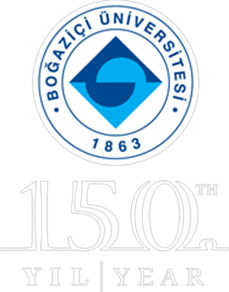 